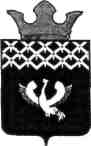 Российская ФедерацияСвердловская областьДума муниципального образованияБайкаловского сельского поселения17-е заседание 3-го созывас. Байкалово РЕШЕНИЕ     « 30»  декабря  2014г.                                                                                           № 90О ВНЕСЕНИИ ИЗМЕНЕНИЙ В РЕШЕНИЕ ДУМЫ МУНИЦИПАЛЬНОГО ОБРАЗОВАНИЯ БАЙКАЛОВСКОГО СЕЛЬСКОГО ПОСЕЛЕНИЯ № 38 ОТ 27.12.2013 ГОДА «О БЮДЖЕТЕ МУНИЦИПАЛЬНОГО ОБРАЗОВАНИЯБАЙКАЛОВСКОГО СЕЛЬСКОГО ПОСЕЛЕНИЯНА 2014 ГОД И ПЛАНОВЫЙ ПЕРИОД 2015 И 2016 ГОДОВ»На основании Бюджетного кодекса Российской Федерации, Областного закона от 09 декабря 2013 года № 125-ОЗ «Об областном бюджете на 2014 и плановый период 2015 и 2016 годов» с изменениями, внесенными Областным законом от 06 июня 2014 года № 43-ОЗ, от 17 декабря 2014 года № 113-ОЗ, решения Думы муниципального образования Байкаловский муниципальный район от 25 декабря 2013 года № 138 «О бюджете муниципального образования Байкаловский муниципальный район на 2014 год и плановый период 2015 и 2016 годов», с изменениями, внесенными решением Думы муниципального образования  Байкаловский  муниципальный район  от 01.04.2014  № 166, от 14.07.2014 № 177,  решения Думы муниципального образования от 27 декабря 2013 года № 36 «Об утверждении Положения о бюджетном процессе в муниципальном образовании Байкаловского сельского поселения» (в редакции от 30 декабря 2014 года), Дума муниципального образования Байкаловского сельского поселенияРЕШИЛА:Раздел 1 ОБЩИЕ ПОЛОЖЕНИЯ1. Внести в решение Думы муниципального образования Байкаловского сельского поселения от 27 декабря 2013 года № 38 «О бюджете муниципального образования Байкаловского сельского поселения на 2014 год и плановый период 2015 и 2016 годов» (Муниципальный вестник в газете Районные будни, 27 января, №  6) следующие изменения: 1)Подпункт 1пункта 1 раздела 1 изложить в следующей редакции:«1. Установить общий объем доходов муниципального бюджета:1) 185 707,0 тысяч рублей, в том числе объем межбюджетных трансфертов, получаемых  из вышестоящих бюджетов, в сумме 156 960,9 тысяч рублей, на 2014 год;2) Подпункт 1  пункта 2 раздела 1 изложить в следующей редакции:«2. Установить общий объем  расходов муниципального бюджета:1)    187 735,0 тысяч рублей на 2014 год;3) Подпункт 1 пункта 3 раздела 1 изложить в следующей редакции:«3. Установить превышение расходов над доходами бюджета муниципального бюджета (дефицит):1) 2028,0 тысяч рублей на 2014 год» 4) Подпункт 1 пункт 7 раздела 1 изложить в следующей редакции:«7.   Установить размер резервного фонда местной администрации:1) 0  рублей на 2014 год».5) Свод доходов муниципального бюджета на 2014 год (приложение 2) изложить в следующей редакции:«Приложение 2к решению Думы муниципального
образования Байкаловского сельского поселения
№ 38 от 27 декабря 2013 года «О бюджете муниципального
образования Байкаловского сельского поселения на
2014 год и плановый период 2015 и 2016 годов»	6)  Свод расходов муниципального бюджета на 2014 год (приложение 5) изложить в следующей редакции:«Приложение 5к решению Думы муниципальногообразования Байкаловского сельского поселения№ 38 от 27 декабря 2013 года «О бюджете муниципальногообразования Байкаловского сельского поселения на    2014 год и плановый период 2015-2016 годов»Свод расходов муниципального бюджета на 2014 год7) Свод расходов муниципального бюджета на 2015 и 2016 годы (приложение 6) изложить в следующей редакции:Приложение 6к решению Думы муниципальногообразования Байкаловское сельское поселение№ 38 от 27 декабря 2013 года «О бюджете муниципальногообразования Байкаловское сельское поселение на2014 год и плановый период 2015-2016 годов»Свод расходов муниципального бюджета на 2015 и 2016 годы8)  Распределение бюджетных ассигнований в ведомственной структуре расходов муниципального бюджета на 2014 год (приложение 7) изложить в следующей редакции:Распределение бюджетных ассигнований в ведомственной структуре расходов муниципального бюджета на 2014 год9) Распределение бюджетных ассигнований в ведомственной структуре расходов муниципального бюджета на 2015 и 2016 годы (приложение 8) изложить в следующей редакции:Приложение 8к решению Думы муниципальногообразования Байкаловское сельское поселение№ 38 от 27декабря 2013года «О бюджете муниципальногообразования Байкаловское сельское поселение на2014 год и плановый период 2015 и 2016 годов»Распределение бюджетных ассигнований в ведомственной структуре расходов муниципального бюджета на 2015 и 2016 годы9) Распределение бюджетных ассигнований на реализацию муниципальных программ на 2014 год (приложение 9) изложить в следующей редакции: «Приложение 9 к решению Думы муниципального образованияБайкаловского сельского поселения№ 38 от 27 декабря 2013 года «О бюджете муниципальногообразования Байкаловского сельского поселения на2014год и плановый период 2015-2016 годов»Распределение бюджетных ассигнований на реализацию муниципальных  программ на 2014 год           10) Распределение бюджетных ассигнований на реализацию муниципальных программ на 2015 – 2016 годы (приложение № 10) изложить в следующей редакции:Приложение 10к решению Думы муниципального образованияБайкаловского сельского поселения№ 38 от 27 декабря 2013 года «О бюджете муниципальногообразования Байкаловского сельского поселения на2014год и плановый период 2015-2016 годов»Распределение бюджетных ассигнований на реализацию муниципальных  программ на 2015 и 2016 годы11) Подпункт 1 пункта 8 раздела III изложить в следующей редакции:«8. Утвердить объем бюджетных ассигнований муниципального Дорожного фонда:1) 56 705,8 тысяч рублей, в том числе за счет акцизов на нефтепродукты 8 229,4 тысяч рублей, за счет остальных налоговых и неналоговых доходов 3 348,7 тысяч рублей, за счет межбюджетных трансфертов, предоставленных из областного бюджета 45 127,7 на 2014 год».12) Свод источников внутреннего финансирования дефицита муниципального бюджета на 2014 год (приложение 15) изложить в следующей редакции:Приложение 15к решению Думы муниципальногообразования Байкаловского сельского поселения№ 38 от 27 декабря 2013 года «О бюджете муниципальногообразования Байкаловского сельского поселения на2014 год и плановый период 2015 и 2016 годов »Свод источников внутреннего финансирования дефицита муниципального бюджета на 2014 год 2. Настоящее решение опубликовать в «Муниципальном вестнике» - приложении к газете «Районные будни» и обнародовать путем размещения его полного текста на официальном сайте Байкаловского сельского поселения: www.bsposelenie.ru.3. Решение от 30.12.2014г. №77 «О ВНЕСЕНИИ ИЗМЕНЕНИЙ В РЕШЕНИЕ ДУМЫ МУНИЦИПАЛЬНОГО ОБРАЗОВАНИЯ БАЙКАЛОВСКОГО СЕЛЬСКОГО ПОСЕЛЕНИЯ № 38 ОТ 27.12.2013 ГОДА «О БЮДЖЕТЕ МУНИЦИПАЛЬНОГО ОБРАЗОВАНИЯ БАЙКАЛОВСКОГО СЕЛЬСКОГО ПОСЕЛЕНИЯ НА 2014 ГОД И ПЛАНОВЫЙ ПЕРИОД 2015 И 2016 ГОДОВ» признать утратившим силу.4. Контроль над исполнением настоящего решения возложить на комиссию Думы по бюджету, финансовой, экономической и налоговой политике (Буевич Л.Н.). Глава муниципального образованияБайкаловского сельского поселения				     Л.Ю.Пелевина30 декабря   2014 годаПредседатель Думы муниципального образованияБайкаловского сельского поселения                                             С.В.Кузеванова30 декабря   2014 годаСвод доходов муниципального бюджета на 2014 год Свод доходов муниципального бюджета на 2014 год Свод доходов муниципального бюджета на 2014 год Свод доходов муниципального бюджета на 2014 год Но-мер стро-киКодНаименование группы, подгруппы, статьи, подстатьи или элемента доходовСумма, в тысячах рублей                12341000 1 00 00000 00 0000 000НАЛОГОВЫЕ И НЕНАЛОГОВЫЕ ДОХОДЫ28 803,92000 1 01 00000 00 0000 000НАЛОГИ НА ПРИБЫЛЬ, ДОХОДЫ12 412,03000 1 01 02000 01 0000 110Налог на доходы физических лиц12 412,04000 1 03 00000 00 0000 110НАЛОГИ НА ТОВАРЫ (РАБОТЫ,УСЛУГИ), РЕАЛИЗУЕМЫЕ НА ТЕРРИТОРИИ РОССИЙСКОЙ ФЕДЕРАЦИИ8 229,45000 1 03 02000 01 0000 110Акцизы по подакцизным товарам (продукции), производимым на территории Российской Федерации8 229,46000 1 05 00000 00 0000 000НАЛОГИ НА СОВОКУПНЫЙ ДОХОД29,67000 1 05 03000 01 0000 110Единый сельскохозяйственный налог29,68000 1 06 00000 00 0000 000НАЛОГИ НА ИМУЩЕСТВО4 381,09000 1 06 01030 10 0000 110Налог на имущество физических лиц, взимаемый по ставкам применяемым к объектам налогообложения, расположенным в границах поселений1 014,010000 1 06 06013 10 0000 110Земельный налог, взимаемый по ставкам, установленным в соответствии с подпунктом 1 пункта 1 статьи 394 НК РФ и применяемым к объектам налогообложения, расположенным в границах поселений787,011000 1 06 06023 10 0000 110Земельный налог, взимаемый по ставкам, установленным в соответствии с подпунктом 2 пункта 1 статьи 394 НК РФ и применяемым к объектам налогообложения, расположенным в границах поселений2 580,012000 1 11 00000 00 0000 000ДОХОДЫ ОТ ИСПОЛЬЗОВАНИЯ ИМУЩЕСТВА, НАХОДЯЩЕГОСЯ В ГОСУДАРСТВЕННОЙ И МУНИЦИПАЛЬНОЙ СОБСТВЕННОСТИ1 972,913000 1 11 05013 10 0000 120Доходы, получаемые в виде арендной платы за земельные участки, государственная собственность на которые не разграничена и которые расположены в границах поселений, а также средства от продажи права на заключение договоров аренды указанных земельных участков1 157,014000 1 11 05075 10 0000 120Доходы от сдачи в аренду имущества, составляющего казну поселений (за исключением земельных участков)815,915000 1 13 00000 00 0000 000ДОХОДЫ ОТ ОКАЗАНИЯ ПЛАТНЫХ УСЛУГ (РАБОТ) И КОМПЕНСАЦИИ ЗАТРАТ ГОСУДАРСТВА373,016000 1 13 02995 10 0000 130Прочие доходы от компенсации затрат бюджетов поселений373,017000 1 14 00000 00 0000 000ДОХОДЫ ОТ ПРОДАЖИ МАТЕРИАЛЬНЫХ И НЕМАТЕРИАЛЬНЫХ АКТИВОВ1 250,818000 1 14 06013 10 0000 430Доходы от продажи земельных участков, государственная собственность на которые не разграничена и которые расположены в границах поселений22,119000 1 14 02053 10 0000 410Доходы от реализации иного имущества, находящегося в собственности поселений (за исключением имущества муниципальных бюджетных и автономных учреждений, а также имущества муниципальных унитарных предприятий, в том числе казенных), в части реализации основных средств по указанному имуществу1 225,020000 1 14 06025 10 0000 430Доходы от продажи земельных участков, находящихся в собственности поселений (за исключением земельных участков муниципальных бюджетных и автономных учреждений)3,721000 1 16 00000 00 0000 000ШТРАФЫ, САНКЦИИ, ВОЗМЕЩЕНИЕ УЩЕРБА155,222000 1 16 51040 02 0000 140Денежные взыскания (штрафы), установленные     законами субъектов Российской  Федерации  за   несоблюдение муниципальных правовых актов, зачисляемые в бюджеты поселений16,023000 1 16 90050 10 0000 140Прочие поступления от денежных взысканий (штрафов) и иных сумм в возмещение ущерба, зачисляемые в бюджеты поселений139,224000 2 00 00000 00 0000 000БЕЗВОЗМЕЗДНЫЕ ПОСТУПЛЕНИЯ156 903,125000 2 02 00000 00 0000 000БЕЗВОЗМЕЗДНЫЕ ПОСТУПЛЕНИЯ ОТ ДРУГИХ БЮДЖЕТОВ БЮДЖЕТНОЙ СИСТЕМЫ РОССИЙСКОЙ ФЕДЕРАЦИИ156 960,926000 2 02 01000 00 0000 151ДОТАЦИИ БЮДЖЕТАМ СУБЪЕКТОВ РОССИЙСКОЙ ФЕДЕРАЦИИ И МУНИЦИПАЛЬНЫХ ОБРАЗОВАНИЙ1 925,027000 2 02 01001 10 0000 151Дотации бюджетам поселений на выравнивание бюджетной обеспеченности1 925,028000 2 02 02000 00 0000 151СУБСИДИИ БЮДЖЕТАМ БЮДЖЕТНОЙ СИСТЕМЫ РОССИЙСКОЙ ФЕДЕРАЦИИ (МЕЖБЮДЖЕТНЫЕ СУБСИДИИ)4 004,529000 2 02 02077 10 0000 151Субсидии бюджетам поселений на софинансирование капитальных вложений в объекты муниципальной собственности4 004,530000 2 02 03000 00 0000 151СУБВЕНЦИИ БЮДЖЕТАМ СУБЪЕКТОВ РОССИЙСКОЙ ФЕДЕРАЦИИ И МУНИЦИПАЛЬНЫХ ОБРАЗОВАНИЙ480,631000 2 02 03015 10 0000 151Субвенции бюджетам поселений на осуществление первичного воинского учета на территориях, где отсутствуют военные комиссариаты480,632000 2 02 04000 00 0000 151ИНЫЕ МЕЖБЮДЖЕТНЫЕ ТРАНСФЕРТЫ150 550,833000 2 02 04012 10 0000 151Межбюджетные трансферты, передаваемые бюджетам поселений для компенсации дополнительных расходов, возникших в результате решений, принятых органами власти другого уровня <1>5 739,234000 2 02 04052 10 0000 151Межбюджетные трансферты, передаваемые бюджетам поселений на государственную поддержку муниципальных учреждений культуры, находящихся на территориях сельских поселений100,035000 2 02 04053 10 0000 151Межбюджетные трансферты, передаваемые бюджетам поселений на государственную поддержку лучших работников муниципальных учреждений культуры, находящихся на территориях сельских поселений150,036000 2 02 04999 10 0000 151Прочие межбюджетные трансферты, передаваемые бюджетам поселений <2>144 561,637000 2 18 00000 00 0000 000ДОХОДЫ БЮДЖЕТОВ БЮДЖЕТНОЙ СИСТЕМЫ РОССИЙСКОЙ ФЕДЕРАЦИИ ОТ ВОЗВРАТА БЮДЖЕТАМИ БЮДЖЕТНОЙ СИСТЕМЫ РОССИЙСКОЙ ФЕДЕРАЦИИ И ОРГАНИЗАЦИЯМИ ОСТАТКОВ СУБСИДИЙ, СУБВЕНЦИЙ И ИНЫХ МЕЖБЮДЖЕТНЫХ ТРАНСФЕРТОВ, ИМЕЮЩИХ ЦЕЛЕВОЕ НАЗНАЧЕНИЕ, ПРОШЛЫХ ЛЕТ4,338000 2 18 05030 10 0000 180Доходы бюджетов поселений от возврата иными организациями остатков субсидий прошлых лет4,339000 2 19 00000 00 0000 000ВОЗВРАТ ОСТАТКОВ СУБСИДИЙ, СУБВЕНЦИЙ И ИНЫХ МЕЖБЮДЖЕТНЫХ ТРАНСФЕРТОВ, ИМЕЮЩИХ ЦЕЛЕВОЕ НАЗНАЧЕНИЕ, ПРОШЛЫХ ЛЕТ-62,140000 2 19 05000 10 0000 151Возврат остатков субсидий, субвенций и иных межбюджетных трансфертов, имеющих целевое назначение, прошлых лет из бюджетов поселений-62,141ИТОГО ДОХОДОВ:185 707,0<1>По данной строке указаны:Иные межбюджетные трансферты бюджетам сельских поселений на комплектование книжных фондов муниципальных библиотекИные межбюджетные трансферты бюджетам сельских поселений на комплектование книжных фондов муниципальных библиотек40,0Иные межбюджетные трансферты бюджетам сельских поселений в рамках мероприятий муниципальной  программы "«Развитие музейного дела и туризма на территории муниципального образования Байкаловский муниципальный район» на 2012-2016 годыИные межбюджетные трансферты бюджетам сельских поселений в рамках мероприятий муниципальной  программы "«Развитие музейного дела и туризма на территории муниципального образования Байкаловский муниципальный район» на 2012-2016 годы254,0Иные межбюджетные трансферты бюджетам сельских поселений  на покупку объектов жилого фонда (для дальнейшего предоставления служебного жилья работникам здравоохранения)Иные межбюджетные трансферты бюджетам сельских поселений  на покупку объектов жилого фонда (для дальнейшего предоставления служебного жилья работникам здравоохранения)3 200,2Иные межбюджетные трансферты бюджетам сельских поселений на обустройство памятника участникам Гражданской войны в с.ЛяпуновоИные межбюджетные трансферты бюджетам сельских поселений на обустройство памятника участникам Гражданской войны в с.Ляпуново40,0Иные межбюджетные трансферты бюджетам сельских поселений на ремонт Липовского спортзалаИные межбюджетные трансферты бюджетам сельских поселений на ремонт Липовского спортзала1 300,0Иные межбюджетные трансферты бюджетам сельских поселений на организацию транспортного обслуживания населения Иные межбюджетные трансферты бюджетам сельских поселений на организацию транспортного обслуживания населения 815,0Иные межбюджетные трансферты бюджетам сельских поселений на организацию концерта  "Тагильские гармоники", посвященного 69 годовщине Победы в ВОВИные межбюджетные трансферты бюджетам сельских поселений на организацию концерта  "Тагильские гармоники", посвященного 69 годовщине Победы в ВОВ40,0Иные межбюджетные трансферты бюджетам сельских поселений на приобретение спортивного инвентаря в Липовский спортзал Иные межбюджетные трансферты бюджетам сельских поселений на приобретение спортивного инвентаря в Липовский спортзал 50,0<2>По данной строке указаны:Иные межбюджетные трансферты на осуществление государственные полномочия по определению перечня лиц, уполномоченных составлять протоколы об административных правонарушениях, предусмотренных Законом Свердловской областиИные межбюджетные трансферты на осуществление государственные полномочия по определению перечня лиц, уполномоченных составлять протоколы об административных правонарушениях, предусмотренных Законом Свердловской области0,1Иные межбюджетные трансферты бюджетам сельских поселений для финансового обеспечения расходных полномочийИные межбюджетные трансферты бюджетам сельских поселений для финансового обеспечения расходных полномочий63 216,0Иные межбюджетные трансферты бюджетам сельских поселений на формирование жилищного фонда для переселения граждан из жилых помещений, признанных непригодными для проживанияИные межбюджетные трансферты бюджетам сельских поселений на формирование жилищного фонда для переселения граждан из жилых помещений, признанных непригодными для проживания24 744,9Иные межбюджетные трансферты бюджетам сельских поселений  на софинансирование муниципальных программ по энергосбережению и повышению энергетической эффективностиИные межбюджетные трансферты бюджетам сельских поселений  на софинансирование муниципальных программ по энергосбережению и повышению энергетической эффективности2 963,4Иные межбюджетные трансферты бюджетам сельских поселений  на осуществление мероприятий по развитию газификации в сельской местностиИные межбюджетные трансферты бюджетам сельских поселений  на осуществление мероприятий по развитию газификации в сельской местности8 509,5Иные межбюджетные трансферты бюджетам сельских поселений  на строительство и реконструкцию автомобильных дорог общего пользования местного значения в рамках подпрограммы «Развитие и обеспечение сохранности сети автомобильных дорог на территории Свердловской области»Иные межбюджетные трансферты бюджетам сельских поселений  на строительство и реконструкцию автомобильных дорог общего пользования местного значения в рамках подпрограммы «Развитие и обеспечение сохранности сети автомобильных дорог на территории Свердловской области»40 127,7Иные межбюджетные трансферты бюджетам сельских поселений на устройство тротуаров с двух сторон автомобильной дороги общего пользования по улице Мальгина на участке от автомобильной дороги Горбуновское – Байкалово – Ирбит до автостанции в с.БайкаловоИные межбюджетные трансферты бюджетам сельских поселений на устройство тротуаров с двух сторон автомобильной дороги общего пользования по улице Мальгина на участке от автомобильной дороги Горбуновское – Байкалово – Ирбит до автостанции в с.Байкалово5 000,0Но-мер стро-киКод раз-дела, подраз-делаКод целевой статьиКод вида рас-хо-довНаименование раздела, подраздела, целевой статьи и вида расходовСумма, в тысячах рублей123456     101 00ОБЩЕГОСУДАРСТВЕННЫЕ ВОПРОСЫ12922,001 02Функционирование высшего должностного лица субъекта Российской Федерации и муниципального образования789,201 0250 0 2101Глава муниципального образования789,201 0250 0 2101121Фонд оплаты труда государственных (муниципальных) органов и взносы по обязательному социальному страхованию789,201 03Функционирование законодательных (представительных) органов государственной власти и представительных органов муниципальных образований531,201 0350 0 2001Центральный аппарат531,201 0350 0 2001121Фонд оплаты труда государственных (муниципальных) органов и взносы по обязательному социальному страхованию383,0240Иные закупки товаров, работ и услуг для обеспечения государственных (муниципальных) нужд148,2242Закупка товаров, работ, услуг в сфере информационно-коммуникационных технологий34,7244Прочая закупка товаров, работ и услуг для обеспечения государственных (муниципальных) нужд113,501 04Функционирование Правительства Российской Федерации, высших исполнительных органов государственной власти субъектов Российской Федерации, местных администраций9297,601 0450 0 2001Центральный аппарат9297,601 0450 0 2001120Расходы на выплаты персоналу государственных (муниципальных) органов6991,7121Фонд оплаты труда государственных (муниципальных) органов и взносы по обязательному социальному страхованию6982,5122Иные выплаты персоналу государственных(муниципальных) органов, за исключением фонда оплаты труда9,2240Иные закупки товаров, работ и услуг для обеспечения государственных (муниципальных) нужд2017,2242Закупка товаров, работ, услуг в сфере информационно-коммуникационных технологий644,7243Закупка товаров, работ, услуг в целях капитального ремонта государственного (муниципального) имущества524,9244Прочая закупка товаров, работ и услуг для обеспечения государственных (муниципальных) нужд847,6540Иные межбюджетные трансферты281,6852Уплата прочих налогов, сборов 7,101 06Обеспечение деятельности финансовых, налоговых и таможенных органов и органов финансового (финансово-бюджетного) надзора 909,401 0650 0 2001Центральный аппарат909,401 0650 0 2001540Иные межбюджетные трансферты909,401 13Другие общегосударственные вопросы1394,601 1350 0 2002Мероприятия по управлению и распоряжению муниципальной собственностью, включая приобретение, составляющей казну муниципального образования 8,001 1350 0 2002244Прочая закупка товаров, работ и услуг для обеспечения  государственных (муниципальных) нужд8,001 1350 0 2008Прочие выплаты по обязательствам государства20,001 1350 0 2008852Уплата прочих налогов, сборов 20,001 1350 0 2109Опубликование муниципальных актов и другой официальной информации сельских поселений230,001 1350 0 2109244Прочая закупка товаров, работ и услуг для обеспечения государственных (муниципальных) нужд230,001 1350 0 2110Долевой взнос в Ассоциацию «Совет муниципальных образований Свердловской области»4,501 1350 0 2110852Уплата прочих налогов, сборов 4,501 1350 0 2114Пенсионное обеспечение  муниципальных служащих1088,601 1350 0 2114321Пособия, компенсации и иные социальные выплаты гражданам, кроме публичных нормативных обязательств1088,601 1350 0 2116Участие представителей органов местного самоуправления в торжественных мероприятиях34,401 1350 0 2116244Прочая закупка товаров, работ и услуг для обеспечения  государственных (муниципальных) нужд34,401 1350 0 2118Расходы на изготовление официальных символов (флагов, гербов, эмблем)9,001 1350 0 2118244Прочая закупка товаров, работ и услуг для обеспечения государственных (муниципальных) нужд 9,001 1350 0 4110Осуществление государственного полномочия по определению перечня лиц, уполномоченных составлять протоколы об административных правонарушениях, предусмотренных законом Свердловской области0,101 1350 0 4110244Прочая закупка товаров, работ и услуг для обеспечения  государственных (муниципальных) нужд0,102 00НАЦИОНАЛЬНАЯ ОБОРОНА490,902 03Мобилизационная и вневойсковая подготовка490,902 0350 0 2119Осуществление первичного воинского учета на территориях, где отсутствуют военные комиссариаты за счет средств местного бюджета10,302 0350 0 2119121Фонд оплаты труда государственных (муниципальных) органов и взносы по обязательному социальному страхованию10,302 0350 0 5118Осуществление первичного воинского учета на территориях, где отсутствуют военные комиссариаты480,602 0350 0 5118120Расходы на выплаты персоналу государственных (муниципальных) органов462,8121Фонд оплаты труда государственных (муниципальных) органов и взносы по обязательному социальному страхованию458,2122Иные выплаты персоналу государственных(муниципальных) органов, за исключением фонда оплаты труда 4,6240Иные закупки товаров, работ и услуг для обеспечения государственных (муниципальных) нужд17,8242Закупка товаров, работ, услуг в сфере информационно-коммуникационных технологий7,7244Прочая закупка товаров, работ и услуг для обеспечения государственных (муниципальных) нужд10,103 00НАЦИОНАЛЬНАЯ БЕЗОПАСНОСТЬ И ПРАВООХРАНИТЕЛЬНАЯ ДЕЯТЕЛЬНОСТЬ1114,503 09Защита населения и территории от чрезвычайных ситуаций природного и техногенного характера, гражданская оборона360,103 0950 0 2201Мероприятия по предупреждению и ликвидации последствий чрезвычайных ситуаций и стихийных бедствий360,103 0950 0 2201244Прочая закупка товаров, работ и услуг для обеспечения  государственных (муниципальных) нужд360,103 10Обеспечение пожарной безопасности611,203 1050 0 2203Содержание добровольной пожарной охраны и добровольных пожарных дружин46,503 1050 0 2203244Прочая закупка товаров, работ и услуг для обеспечения  государственных (муниципальных) нужд46,503 1050 0 2204Мероприятия по обеспечению пожарной безопасности564,703 1050 0 2204244Прочая закупка товаров, работ и услуг для обеспечения государственных (муниципальных) нужд564,703 14Другие вопросы в области национальной безопасности и правоохранительной деятельности143,203 1450 0 2205Создание условий для деятельности добровольных формирований населения по охране общественного порядка93,003 1450 0 2205244Прочая закупка товаров, работ и услуг для обеспечения государственных (муниципальных) нужд93,003 1450 0 2208Мероприятия по профилактике терроризма и экстремизма, а также в минимизации и (или) ликвидации последствий проявлений терроризма и экстремизма50,203 1450 0 2208244Прочая закупка товаров, работ и услуг для обеспечения государственных (муниципальных) нужд50,204 00НАЦИОНАЛЬНАЯ ЭКОНОМИКА59414,904 06Водное хозяйство243,104 0650 0 2005Мероприятия по текущему и капитальному ремонту гидротехнических сооружений и другие водохозяйственные мероприятия по обеспечению безопасности, предотвращению и ликвидации последствий аварий на гидротехнических сооружениях243,104 0650 0 2005240Иные закупки товаров, работ и услуг для обеспечения государственных (муниципальных) нужд243,1243Закупка товаров, работ, услуг в целях капитального ремонта государственного (муниципального) имущества168,1244Прочая закупка товаров, работ и услуг для обеспечения  государственных (муниципальных) нужд75,004 08Транспорт2198,704 0850 0 2302Отдельные мероприятия в области автомобильного транспорта2198,704 0850 0 2302414Бюджетные инвестиции в объекты капитального строительства государственной (муниципальной) собственности824,304 0850 0 2302810Субсидии юридическим лицам (кроме некоммерческих организаций), индивидуальным предпринимателям, физическим лицам1374,404 09Дорожное хозяйство (дорожные фонды)56705,804 0924 0 0000Муниципальная программа «Развитие транспортного комплекса муниципального образования  Байкаловского сельского поселения» на 2011-2014 годы56705,804 0924 0 2402Реконструкция автомобильных дорог общего пользования местного значения с.Байкалово (2 этап ул.Кирова ,ул.Нагорная 1 участок, ул.Нагорная  2 участок ,ул.Гагарина) 2124,304 0924 0 2402414Бюджетные инвестиции в объекты капитального строительства государственной (муниципальной) собственности 2124,304 0924 0 2406Технический надзор при реконструкции автомобильных дорог общего пользования (2 этап ул.Кирова, ул.Нагорная 1 участок, ул.Нагорная 2 участок, ул.Гагарина)198,004 0924 0 2406244Прочая закупка товаров, работ и услуг для обеспечения  государственных (муниципальных) нужд198,004 0924 0 2410Проектирование реконструкции автомобильных дорог общего пользования местного значения в с.Байкалово (ул.Набережная)142,504 0924 0 2410414Бюджетные инвестиции в объекты капитального строительства государственной (муниципальной) собственности142,504 0924 0 2421Проектирование реконструкции автомобильных дорог общего пользования местного значения в д.Калиновка (ул.Северная, Октябрьская, Первомайская)1036,704 0924 0 2421414Бюджетные инвестиции в объекты капитального строительства государственной (муниципальной) собственности 1036,704 0924 0 2433Строительство, реконструкция, капитальный ремонт, ремонт и содержание автомобильных дорог и искусственных сооружений на них7960,304 0924 0 2433240Иные закупки товаров, работ и услуг для обеспечения государственных (муниципальных) нужд6975,8243Закупка товаров, работ, услуг в целях капитального ремонта государственного (муниципального) имущества1813,2244Прочая закупка товаров, работ и услуг для обеспечения государственных (муниципальных) нужд5162,6414Бюджетные инвестиции в объекты капитального строительства государственной (муниципальной) собственности984,504 0924 0 4070Устройство тротуаров с двух сторон автомобильной дороги общего пользования по улице Мальгина на участке от автомобильной дороги Горбуновское  -Байкалово - Ирбит до автостанции в с.Байкалово 5000,004 0924 0 4070414Бюджетные инвестиции в объекты капитального строительства государственной (муниципальной) собственности5000,004 0924 0 4410Реализация муниципальной программы «Развитие транспортного комплекса муниципального образования Байкаловского сельского поселения» на 2011-2014 годы за счет средств областного бюджета40127,704 0924 0 4410414Бюджетные инвестиции в объекты капитального строительства государственной (муниципальной) собственности40127,704 0950 0 2008Прочие выплаты по обязательствам государства10,004 0950 0 2008852Уплата прочих налогов, сборов 10,004 0950 0 2107Резервные фонды исполнительных органов местного самоуправления106,304 0950 0 2107244Прочая закупка товаров, работ и услуг для обеспечения  государственных (муниципальных) нужд106,304 12Другие вопросы в области национальной экономики267,304 1227 0 0000Муниципальная программа «Содействие развитию малого и среднего предпринимательства в муниципальном образовании Байкаловского сельского поселения» на 2011-2014 годы50,004 1227 0 2303Информационная и консультативная поддержка субъектов малого и среднего предпринимательства10,004 1227 0 2303630Субсидии некоммерческим организациям (за исключением государственных (муниципальных) учреждений)10,004 1227 0 2304Поддержка субъектов малого и среднего предпринимательства к участию в выставочно-ярмарочных мероприятиях, презентациях, конкурсах40,004 1227 0 2304244Прочая закупка товаров, работ и услуг для обеспечения  государственных (муниципальных) нужд40,004 1250 0 2304Мероприятия по землеустройству и землепользованию217,304 1250 0 2304244Прочая закупка товаров, работ и услуг для обеспечения государственных (муниципальных) нужд217,305 00ЖИЛИЩНО-КОММУНАЛЬНОЕ ХОЗЯЙСТВО77584,405 01Жилищное хозяйство37737,005 0131 0 0000Муниципальная программа «Формирование жилищного фонда для переселения граждан из жилых помещений, признанных непригодными для проживания и (или) с высоким уровнем износа на  территории Байкаловского сельского поселения» на 2014-2016 годы 32044,005 0131 0 2301Формирование жилищного фонда путем приобретения 25 жилых помещений в границах Байкаловского сельского поселения7299,105 0131 0 2301412Бюджетные инвестиции на приобретение объектов недвижимого имущества в государственную (муниципальную) собственность7299,105 0131 0 4250Формирование жилищного фонда путем приобретения 25 жилых помещений в границах Байкаловского сельского поселения за счет средств областного бюджета24744,905 0131 0 4250412Бюджетные инвестиции на приобретение объектов недвижимого имущества в государственную (муниципальную) собственность24744,905 0150 0 2002Мероприятия по управлению и распоряжению муниципальной собственностью, включая приобретение, составляющей казну муниципального образования 5693,005 0150 0 2002240Иные закупки товаров, работ и услуг для обеспечения государственных (муниципальных) нужд2492,8243Закупка товаров, работ, услуг в целях капитального ремонта государственного (муниципального) имущества2232,3244Прочая закупка товаров, работ и услуг для обеспечения  государственных (муниципальных) нужд260,5412Бюджетные инвестиции на приобретение объектов недвижимого имущества в государственную (муниципальную) собственность3200,205 02Коммунальное хозяйство25422,105 0204 0 0000Муниципальная программа «Энергосбережение и повышение энергетической эффективности на территории  Байкаловского сельского поселения» на 2012-2015 годы1303,305 0204 0 2305Строительство помещений для приборов учета тепловой энергии621,005 0204 0 2305414Бюджетные инвестиции в объекты капитального строительства государственной (муниципальной) собственности621,005 0204 0 2321Устройство насосной станции водонапорной башни200,005 0204 0 2321414Бюджетные инвестиции в объекты капитального строительства государственной (муниципальной) собственности200,005 0204 0 42Б0Модернизация уличного освещения за счет средств областного бюджета482,305 0204 0 42Б0414Бюджетные инвестиции в объекты капитального строительства государственной (муниципальной) собственности482,305 0229 0 0000Муниципальная программа «Газификация Байкаловского сельского поселения» на 2011-2015 годы15702,005 0229 0 2301Проектные работы газоснабжения1961,905 0229 0 2301414Бюджетные инвестиции в объекты капитального строительства государственной (муниципальной) собственности1961,905 0229 0 2302Строительные работы газоснабжения1137,305 0229 0 2302414Бюджетные инвестиции в объекты капитального строительства государственной (муниципальной) собственности1137,305 0229 0 2304Страховая премия для опасного объекта (сеть газопотребления администрации МО Байкаловского сельского поселения)50,005 0229 0 2304244Прочая закупка товаров, работ и услуг для обеспечения  государственных (муниципальных) нужд50,005 0229 0 2306Организация и проведение технического обслуживания, аварийное прикрытие систем газоснабжения и газоиспользующего оборудования, включая электрохимзащиту газопроводов3,805 0229 0 2306244Прочая закупка товаров, работ и услуг для обеспечения  государственных (муниципальных) нужд3,805 0229 0 2308Услуги по обработке инженерно-топографических планов35,005 0229 0 2308414Бюджетные инвестиции в объекты капитального строительства государственной (муниципальной) собственности35,005 0229 0 42И0Расширение газораспределительной сети для газоснабжения жилых домов за счет средств областного бюджета8509,505 0229 0 42И0414Бюджетные инвестиции в объекты капитального строительства государственной (муниципальной) собственности 8509,505 0229 0 5018Расширение газораспределительной сети для газоснабжения жилых домов за счет средств федерального бюджета4004,505 0229 0 5018414Бюджетные инвестиции в объекты капитального строительства государственной (муниципальной) собственности4004,505 0250 0 2002Мероприятия по управлению и распоряжению муниципальной собственностью, включая приобретение, составляющей казну муниципального образования 485,105 0250 0 2002244Прочая закупка товаров, работ и услуг для обеспечения  государственных (муниципальных) нужд485,105 0250 0 2308Мероприятия в области коммунального хозяйства7931,705 0250 0 2308240Иные закупки товаров, работ и услуг для обеспечения государственных (муниципальных) нужд5606,7243Закупка товаров, работ, услуг в целях капитального ремонта государственного (муниципального) имущества182,2244Прочая закупка товаров, работ и услуг для обеспечения государственных (муниципальных) нужд5424,5414Бюджетные инвестиции в объекты капитального  строительства государственной (муниципальной) собственности265,8810Субсидии юридическим лицам (кроме некоммерческих организаций), индивидуальным предпринимателям, физическим лицам2059,205 03Благоустройство12120,605 0304 0 0000Муниципальная программа «Энергосбережение и повышение энергетической эффективности на территории  Байкаловского сельского поселения» на 2012-2015 годы2669,605 0304 0 2312Внедрение частотно-регулируемого привода электродвигателей и оптимизация систем электродвигателей на объектах коммунального комплекса на территории муниципального образования3,505 0304 0 2312244Прочая закупка товаров, работ и услуг для обеспечения  государственных (муниципальных) нужд3,505 0304 0  2314Экспертиза сметной документации «Внедрение частотно-регулируемого привода электродвигателей и оптимизация систем электродвигателей на объектах коммунального комплекса на территории муниципального образования»13,305 0304 0 2314244Прочая закупка товаров, работ и услуг для обеспечения государственных (муниципальных) нужд13,305 0304 0 2315Модернизация систем и объектов наружного освещения населенных пунктов, путем замены светильников уличного освещения с неэффективными дуговыми ртутными лампами высокого давления на новые с использованием натриевых ламп высокого давления66,705 0304 0 2315244Прочая закупка товаров, работ и услуг для обеспечения государственных (муниципальных) нужд66,705 0304 0 2316Экспертиза сметной документации «Модернизация систем и объектов наружного освещения населенных пунктов путем замены светильников уличного освещения с неэффективными дуговыми ртутными лампами высокого давления на новые с использованием натриевых ламп высокого давления, а также систем управления уличным освещением и организацией многотарифного учета потребления электрической энергии»5,205 0304 0 2316244Прочая закупка товаров, работ и услуг для обеспечения  государственных (муниципальных) нужд5,205 0304 0 2317Внедрение систем контактных таймеров на системы уличного освещения электрической энергии с доведением оснащенности до 90%99,805 0304 0 2317244Прочая закупка товаров, работ и услуг для обеспечения государственных (муниципальных) нужд99,805 0304 0 42Б0Модернизация уличного освещения за счет средств областного бюджета2481,105 0304 0 42Б0244Прочая закупка товаров, работ и услуг для обеспечения  государственных (муниципальных) нужд2481,105 0350 0 2309Уличное освещение6603,605 0350 0 2309244Прочая закупка товаров, работ и услуг для обеспечения  государственных (муниципальных) нужд6603,605 0350 0 2310Озеленение311,205 0350 0 2310244Прочая закупка товаров, работ и услуг для обеспечения государственных (муниципальных) нужд311,205 0350 0 2311Организация и содержание мест захоронения305,305 0350 0 2311244Прочая закупка товаров, работ и услуг для обеспечения государственных (муниципальных) нужд305,305 0350 0 2312Обустройство тротуаров в населенных пунктах поселения846,405 0350 0 2312244Прочая закупка товаров, работ и услуг для обеспечения  государственных (муниципальных) нужд846,405 0350 0 2313Уборка мусора с территории населенных пунктов поселения620,505 0350 0 2313244Прочая закупка товаров, работ и услуг для обеспечения  государственных (муниципальных) нужд620,505 0350 0 2314Прочие мероприятия по благоустройству764,005 0350 0 2314244Прочая закупка товаров, работ и услуг для обеспечения государственных (муниципальных) нужд764,005 05Другие вопросы в области жилищно-коммунального хозяйства2304,705 0550 0 2315Мероприятия в области других вопросов жилищно-коммунального хозяйства2304,705 0550 0 2315244Прочая закупка товаров, работ и услуг для обеспечения  государственных (муниципальных) нужд1503,4414Бюджетные инвестиции в объекты капитального строительства государственной (муниципальной) собственности196,4810Субсидии юридическим лицам (кроме некоммерческих организаций), индивидуальным предпринимателям, физическим лицам604,907 00ОБРАЗОВАНИЕ    34,007 07Молодежная политика и оздоровление детей34,007 0750 0 2505Проведение мероприятий для детей и молодежи34,007 0750 0 2505611Субсидии бюджетным учреждениям на финансовое обеспечение государственного (муниципального) задания на оказание государственных (муниципальных) услуг (выполнение работ)34,008 00КУЛЬТУРА, КИНЕМАТОГРАФИЯ32152,608 01Культура32152,608 0150 0 2601Обеспечение деятельности аппарата культурно-досугового центра2445,208 0150 0 2601611Субсидии бюджетным учреждениям на финансовое обеспечение государственного (муниципального) задания на оказание государственных (муниципальных) услуг (выполнение работ)2445,208 0150 0 2602Дворцы, дома культуры и другие учреждения культуры20902,708 0150 0 2602610Субсидии бюджетным учреждениям20902,7611Субсидии бюджетным учреждениям на финансовое обеспечение государственного (муниципального) задания на оказание государственных (муниципальных) услуг (выполнение работ)14717,5612Субсидии бюджетным учреждениям на иные цели6185,208 0150 0 2603Музеи и постоянные выставки3128,708 0150 0 2603611Субсидии бюджетным учреждениям на финансовое обеспечение государственного (муниципального) задания на оказание государственных (муниципальных) услуг (выполнение работ)3128,708 0150 0 2604Библиотеки4892,008 0150 0 2604611Субсидии бюджетным учреждениям на финансовое обеспечение государственного (муниципального) задания на оказание государственных (муниципальных) услуг (выполнение работ)4892,008 0150 0 2605Мероприятия в области культуры200,008 0150 0 2605611Субсидии бюджетным учреждениям на финансовое обеспечение государственного (муниципального) задания на оказание государственных (муниципальных) услуг (выполнение работ)200,008 0150 П 2601Сохранение усадьбы «Дом Бахарева Д.А.», как объекта культурного наследия, за счет средств районного бюджета239,008 0150 П 2601611Субсидии бюджетным учреждениям на финансовое обеспечение государственного (муниципального) задания на оказание государственных (муниципальных) услуг (выполнение работ)239,008 0150 П 2602Оформление тематических экспозиций за счет средств районного бюджета15,008 0150 П 2602611Субсидии бюджетным учреждениям на финансовое обеспечение государственного (муниципального) задания на оказание государственных (муниципальных) услуг (выполнение работ)15,008 0150 П 2613Пополнение книжных фондов муниципальных библиотек за счет средств районного бюджета40,008 0150 П 2613611Субсидии бюджетным учреждениям на финансовое обеспечение государственного (муниципального) задания на оказание государственных (муниципальных) услуг (выполнение работ)40,008 0150 П 2624Концертная программа  в День Победы за счет средств районного бюджета40,008 0150 П 2624612Субсидии бюджетным учреждениям на иные цели40,008 0150 П 5147Выплата денежного поощрения лучшим муниципальным учреждениям культуры за счет средств федерального бюджета100,008 0150 П 5147612Субсидии бюджетным учреждениям на иные цели100,008 0150 П 5148Выплата денежного поощрения лучшим работникам муниципальных учреждений культуры за счет средств федерального бюджета150,008 0150 П 5148612Субсидии бюджетным учреждениям на иные цели150,010 00СОЦИАЛЬНАЯ  ПОЛИТИКА878,310 06Другие вопросы в области социальной политики878,310 0650 0 2903Оказание поддержки общественным организациям ветеранов, инвалидов, детей погибших (умерших) участников Великой Отечественной войны, женским, детским и молодежным объединениям77,010 0650 0 2903244Прочая закупка товаров, работ и услуг для обеспечения государственных (муниципальных) нужд77,010 0650 0 2908Реализация мероприятий в области социальной политики744,010 0650 0 2908244Прочая закупка товаров, работ и услуг для обеспечения  государственных (муниципальных) нужд744,010 0650 0 2910Организация захоронения неопознанных трупов17,310 0650 0 2910244Прочая закупка товаров, работ и услуг для обеспечения государственных (муниципальных) нужд17,310 0650 П 2914Мероприятия по сохранению памятника участникам гражданской войны в с.Ляпуново за счет средств районного бюджета40,010 0650 П 2914244Прочая закупка товаров, работ и услуг для обеспечения  государственных (муниципальных) нужд40,011 00ФИЗИЧЕСКАЯ КУЛЬТУРА И СПОРТ3143,411 01Физическая культура20,011 0150 0 2801Физкультурно-оздоровительная работа и спортивные мероприятия20,011 0150 0 2801611Субсидии бюджетным учреждениям на финансовое обеспечение государственного (муниципального) задания на оказание государственных (муниципальных) услуг (выполнение работ)20,011 02Массовый спорт3123,411 0250 0 2801Физкультурно-оздоровительная работа и спортивные мероприятия  3073,411 0250 0 2801610Субсидии бюджетным  учреждениям3073,411 0250 0 2801611Субсидии бюджетным учреждениям на финансовое обеспечение государственного (муниципального) задания на оказание государственных (муниципальных) услуг (выполнение работ)563,411 0250 0 2801612Субсидии бюджетным учреждениям на иные цели2510,011 0250 П 2844Укрепление материально-технической базы объектов физической культуры и спорта за счет средств районного бюджета50,011 0250 П 2844612Субсидии бюджетным учреждениям на иные цели50,0ВСЕГО РАСХОДОВ        187735,0Но-мер стро-киКод раз-дела, подраз-делаКод целевой статьиКод вида расхо-довНаименование раздела, подраздела, целевой статьи и вида расходовСумма,                            в тысячах рублейСумма,                            в тысячах рублейна 2015 годна 2016 год1234567101 00ОБЩЕГОСУДАРСТВЕННЫЕ ВОПРОСЫ13325,013547,5201 02Функционирование высшего должностного лица субъекта Российской Федерации и муниципального образования807,0817,0301 02Руководство и управление в сфере установленных функций органов местного самоуправления807,0817,0401 0250 0 2101Глава муниципального образования807,0817,0501 0250 0 2101121Фонд оплаты труда государственных (муниципальных) органов и взносы по обязательному социальному страхованию807,0817,0601 03Функционирование законодательных (представительных) органов государственной власти и представительных органов муниципальных образований414,7420,4701 03Руководство и управление в сфере установленных функций органов местного самоуправления414,7420,4801 0350 0 2001Центральный аппарат414,7420,4901 0350 0 2001121Фонд оплаты труда государственных (муниципальных) органов и взносы по обязательному социальному страхованию387,9392,7240Иные закупки товаров, работ и услуг для обеспечения государственных (муниципальных) нужд26,827,710242Закупка товаров, работ, услуг в сфере информационно-коммуникационных технологий11,812,411244Прочая закупка товаров, работ и услуг для обеспечения государственных (муниципальных) нужд15,015,31201 04Функционирование Правительства Российской Федерации, высших исполнительных органов государственной власти субъектов Российской Федерации, местных администраций9633,49805,71301 04Руководство и управление в сфере установленных функций органов местного самоуправления9633,49805,71401 0450 0 2001Центральный аппарат9633,49805,701 0450 0 2001120Расходы на выплаты персоналу государственных (муниципальных) органов 7122,37213,11501 0450 0 2001121Фонд оплаты труда государственных (муниципальных) органов и взносы по обязательному социальному страхованию7081,27169,9122Иные выплаты персоналу государственных (муниципальных) органов, за исключением фонда оплаты труда41,143,2240Иные закупки товаров, работ и услуг для обеспечения государственных (муниципальных) нужд2189,32265,416242Закупка товаров, работ, услуг в сфере информационно-коммуникационных технологий557,1575,717243Закупка товаров, работ, услуг в целях капитального ремонта государственного (муниципального) имущества672,0705,618244Прочая закупка товаров, работ и услуг для обеспечения государственных (муниципальных) нужд960,2984,119540Иные межбюджетные трансферты285,1288,720852Уплата прочих налогов, сборов 36,738,52101 06Обеспечение деятельности финансовых, налоговых и таможенных органов и органов финансового (финансово-бюджетного) надзора 920,8932,32201 06Руководство и управление в сфере установленных функций органов местного самоуправления920,8932,32301 0650 0 2001Центральный аппарат920,8932,32401 0650 0 2001540Иные межбюджетные трансферты920,8932,32501 11Резервные фонды220,5231,52601 1150 0 2107Резервные фонды исполнительных органов местного самоуправления220,5231,52701 1150 0 2107870Резервные средства220,5231,52801 13Другие общегосударственные вопросы1328,61340,62901 13Реализация государственных функций, связанных с общегосударственным управлением1328,61340,63001 1350 0 2109Опубликование муниципальных актов и другой официальной информации сельских поселений235,2246,93101 1350 0 2109244Прочая закупка товаров, работ и услуг для обеспечения государственных (муниципальных) нужд235,2246,93201 1350 0 2110Долевой взнос в Ассоциацию «Совет муниципальных образований Свердловской области»4,75,03301 1350 0 2110852Уплата прочих налогов, сборов 4,75,03401 1350 0 2114Пенсионное обеспечение  муниципальных служащих1088,61088,63501 1350 0 2114321Пособия. компенсации и иные социальные выплаты гражданам, кроме публичных нормативных обязательств 1088,61088,63601 1350 0 4110Осуществление государственного полномочия по определению перечня лиц, уполномоченных составлять протоколы об административных правонарушениях, предусмотренных законом Свердловской области0,10,13701 1350 0 4110244Прочая закупка товаров, работ и услуг для обеспечения государственных (муниципальных) нужд0,10,13802 00НАЦИОНАЛЬНАЯ ОБОРОНА482,0482,03902 03Мобилизационная и вневойсковая подготовка482,0482,04002 03Руководство и управление в сфере установленных функций482,0482,04102 0350 0 5118Осуществление первичного воинского учета на территориях, где отсутствуют военные комиссариаты482,0482,002 0350 0 5118120Расходы на выплаты персоналу государственных (муниципальных) органов468,6469,942121Фонд оплаты труда государственных (муниципальных) органов и взносы по обязательному социальному страхованию464,0469,9122Иные выплаты персоналу государственных (муниципальных) органов, за исключением фонда оплаты труда4,60240Иные закупки товаров, работ и услуг для обеспечения государственных (муниципальных) нужд13,412,143242Закупка товаров, работ, услуг в сфере информационно-коммуникационных технологий8,08,444244Прочая закупка товаров, работ и услуг для обеспечения государственных (муниципальных) нужд5,43,74503 00НАЦИОНАЛЬНАЯ БЕЗОПАСНОСТЬ И ПРАВООХРАНИТЕЛЬНАЯ ДЕЯТЕЛЬНОСТЬ1199,91223,54603 09Защита населения и территории от чрезвычайных ситуаций природного и техногенного характера, гражданская оборона394,6405,04703 0950 0 2201Мероприятия по предупреждению и ликвидации последствий чрезвычайных ситуаций и стихийных бедствий394,6405,04803 0950 0 2201244Прочая закупка товаров, работ и услуг для обеспечения государственных (муниципальных) нужд394,6405,04903 10Обеспечение пожарной безопасности645,6654,05003 10Реализация функций, связанных с обеспечением первичных мер пожарной безопасности645,6654,05103 1050 0 2203Содержание добровольной пожарной охраны и добровольных пожарных дружин48,851,35203 1050 0 2203244Прочая закупка товаров, работ и услуг для обеспечения государственных (муниципальных) нужд48,851,35303 1050 0 2204Мероприятия по обеспечению пожарной безопасности596,8602,75403 1050 0 2204244Прочая закупка товаров, работ и услуг для обеспечения государственных (муниципальных) нужд596,8602,75503 14Другие вопросы в области национальной безопасности и правоохранительной деятельности159,7164,55603 1450 0 2205Создание условий для деятельности добровольных формирований населения по охране общественного порядка97,7102,55703 1450 0 2205244Прочая закупка товаров, работ и услуг для обеспечения государственных (муниципальных) нужд97,7102,55803 1450 0 2208Мероприятия по профилактике терроризма и экстремизма, а так же минимизации и (или) ликвидации последствий экстремизма и терроризма62,062,05903 1450 0 2208244Прочая закупка товаров, работ и услуг для обеспечения государственных (муниципальных) нужд62,062,06004 00НАЦИОНАЛЬНАЯ ЭКОНОМИКА17602,518295,66104 06Водное хозяйство2756,22894,06204 0650 0 2005Мероприятия по текущему и капитальному ремонту гидротехнических сооружений и другие водохозяйственные мероприятия по обеспечению безопасности, предотвращению и ликвидации последствий аварий на гидротехнических сооружениях2756,22894,004 0650 0 2005240Иные закупки товаров, работ и услуг для обеспечения государственных (муниципальных) нужд2756,22894,063243Закупка товаров, работ, услуг в целях капитального ремонта государственного (муниципального) имущества2677,52811,364244Прочая закупка товаров, работ и услуг для обеспечения государственных (муниципальных) нужд78,782,76504 08Транспорт1416,51446,26604 0850 0 2302Отдельные мероприятия в области автомобильного транспорта1416,51446,26704 0850 0 2302414Бюджетные инвестиции в объекты капитального строительства государственной (муниципальной) собственности824,3824,468810Субсидии юридическим лицам (кроме некоммерческих организаций), индивидуальным предпринимателям, физическим лицам592,2621,86904 09Дорожное хозяйство (дорожные фонды)13031,213536,97004 0924 0 0000Муниципальная программа «Развитие транспортного комплекса МО Байкаловского сельского поселения» на 2012-2016 годы3991,04044,67104 0924 0 0000414Бюджетные инвестиции в объекты капитального строительства государственной (муниципальной) собственности3991,04044,67304 0950 0 2401Строительство, реконструкция, капитальный ремонт, ремонт и содержание автомобильных дорог и искусственных сооружений на них9040,29492,304 0950 0 2401240Иные закупки товаров, работ и услуг для обеспечения государственных (муниципальных) нужд7311,67677,274243Закупка товаров, работ, услуг в целях капитального ремонта государственного (муниципального) имущества1281,81345,975244Прочая закупка товаров, работ и услуг для обеспечения государственных (муниципальных) нужд6029,86331,376414Бюджетные инвестиции в объекты капитального строительства государственной (муниципальной) собственности1728,61815,17704 12Другие вопросы в области национальной экономики398,6418,57804 1227 0 0000Муниципальная программа «Содействие развитию малого и среднего предпринимательства в муниципальном образовании Байкаловского сельского поселения» на 2011-2014 годы52,555,17904 1227 0 0000244Прочая закупка товаров, работ и услуг для обеспечения государственных (муниципальных) нужд42,044,180630Субсидии некоммерческим организациям (за исключением государственных (муниципальных) учреждений)10,511,08104 1250 0 2304Мероприятия по землеустройству и землепользованию346,1363,48204 1250 0 2304244Прочая закупка товаров, работ и услуг для обеспечения государственных (муниципальных) нужд346,1363,48305 00ЖИЛИЩНО-КОММУНАЛЬНОЕ ХОЗЯЙСТВО31663,832794,98405 01Жилищное хозяйство10414,610557,08505 0150 0 2004Бюджетные инвестиции в объекты капитального строительства собственности муниципальных образований7567,07567,08605 0150 0 2004412Бюджетные инвестиции на приобретение объектов недвижимого имущества в государственную (муниципальную) собственность7567,07567,08705 01Поддержка жилищного хозяйства2847,62990,08805 0150 0 2306Мероприятия по содержанию имущества муниципального жилищного фонда2847,62990,08905 0150 0 2306243Закупка товаров, работ, услуг в целях капитального ремонта государственного (муниципального) имущества2847,62990,09005 02Коммунальное хозяйство9417,99863,99105 02Программы муниципальных образований4711,64947,29205 0229 0 0000Муниципальная программа «Газификация Байкаловского сельского поселения» на 2011-2015 годы4711,64947,29305 0229 0 0000244Прочая закупка товаров, работ и услуг для обеспечения государственных (муниципальных) нужд52,555,194414Бюджетные инвестиции в объекты капитального строительства государственной (муниципальной) собственности4659,14892,19805 0250 0 2308Мероприятия в области коммунального хозяйства4206,34416,79905 0250 0 2308244Прочая закупка товаров, работ и услуг для обеспечения государственных (муниципальных) нужд931,3977,9100810Субсидии юридическим лицам (кроме некоммерческих организаций), индивидуальным предпринимателям, физическим лицам3275,03438,810105 0250 0 2317Закупка автотранспортных средств и коммунальной техники500,0500,010205 02 50 0 2317244Прочая закупка товаров, работ и услуг для обеспечения государственных (муниципальных) нужд500,0500,010305 03Благоустройство9764,510217,310405 03Программы муниципальных образований115,5121,310505 0304 0 0000Муниципальная программа «Энергосбережение и повышение энергетической эффективности на территории МО Байкаловского сельского поселения» на 2012-2015 годы115,5121,310605 0304 0 0000244Прочая закупка товаров, работ и услуг для обеспечения государственных (муниципальных) нужд115,5121,310905 03Благоустройство сельских поселений9649,010096,011005 0350 0 2309Уличное освещение6923,67269,711105 0350 0 2309244Прочая закупка товаров, работ и услуг для обеспечения государственных (муниципальных) нужд6923,67269,711205 0350 0 2310Озеленение326,4342,711305 0350 0 2310244Прочая закупка товаров, работ и услуг для обеспечения государственных (муниципальных) нужд326,4342,711405 0350 0 2311Организация и содержание мест захоронения444,2466,511505 0350 0 2311244Прочая закупка товаров, работ и услуг для обеспечения государственных (муниципальных) нужд444,2466,511605 0350 0 2312Обустройство тротуаров в населенных пунктах поселения559,6559,611705 0350 0 2312244Прочая закупка товаров, работ и услуг для обеспечения государственных (муниципальных) нужд559,6559,611805 0350 0 2313Уборка мусора с территории населенных пунктов поселения757,7795,611905 0350 0 2313244Прочая закупка товаров, работ и услуг для обеспечения государственных (муниципальных) нужд757,7795,612005 0350 0 2314Прочие мероприятия по благоустройству637,5661,912105 0350 0 2314244Прочая закупка товаров, работ и услуг для обеспечения государственных (муниципальных) нужд637,5661,912205 05Другие вопросы в области жилищно-коммунального хозяйства2066,82156,712305 0550 0 2315Мероприятия в области других вопросов жилищно-коммунального хозяйства2066,82156,712405 0550 0 2315244Прочая закупка товаров, работ и услуг для обеспечения государственных (муниципальных) нужд1206,81253,9125810Субсидии юридическим лицам (кроме некоммерческих организаций), индивидуальным предпринимателям, физическим лицам860,0902,812607 00ОБРАЗОВАНИЕ    35,737,512707 07Молодежная политика и оздоровление детей35,737,512807 07Организационно-воспитательная работа с молодежью35,737,512907 0750 0 2505Проведение мероприятий для детей и молодежи35,737,513007 0750 0 2505611Субсидии бюджетным учреждениям на финансовое обеспечение государственного (муниципального) задания на оказание государственных (муниципальных) услуг (выполнение работ)35,737,513108 00КУЛЬТУРА, КИНЕМАТОГРАФИЯ40094,642795,913208 01Культура40094,642795,913308 01Руководство и управление в сфере установленных функций органов местного самоуправления2861,43030,213408 0150 0 2601Обеспечение деятельности аппарата культурно-досугового центра2861,43030,213508 0150 0 2601611Субсидии бюджетным учреждениям на финансовое обеспечение государственного (муниципального) задания на оказание государственных (муниципальных) услуг (выполнение работ)2861,43030,213608 0150 0 2602Дворцы, дома культуры и другие учреждения культуры26995,727509,813708 0150 0 2602611Субсидии бюджетным учреждениям на финансовое обеспечение государственного (муниципального) задания на оказание государственных (муниципальных) услуг (выполнение работ)26995,727509,813808 0150 0 2603Музеи и постоянные выставки3755,84464,413908 0150 0 2603611Субсидии бюджетным учреждениям на финансовое обеспечение государственного (муниципального) задания на оказание государственных (муниципальных) услуг (выполнение работ)3755,84464,914008 0150 0 2604Библиотеки6272,27572,114108 0150 0 2604611Субсидии бюджетным учреждениям на финансовое обеспечение государственного (муниципального) задания на оказание государственных (муниципальных) услуг (выполнение работ)6272,27572,114208 0150 0 2605Мероприятия в области культуры209,5219,414308 0150 0 2605611Прочая закупка товаров, работ и услуг для обеспечения муниципальных нужд209,5219,414410 00СОЦИАЛЬНАЯ ПОЛИТИКА367,2384,914510 06Другие вопросы в области социальной политики367,2384,914610 0650 0 2903Оказание поддержки общественным организациям ветеранов, инвалидов, детей погибших (умерших) участников Великой Отечественной войны, женским, детским и молодежным объединениям80,884,914710 0650 0 2903244Прочая закупка товаров, работ и услуг для обеспечения государственных (муниципальных) нужд80,884,914810 0650 0 2908Реализация мероприятий в области социальной политики286,4300,014910 06 50 0 2908244Прочая закупка товаров, работ и услуг для обеспечения государственных (муниципальных) нужд286,4300,015011 00ФИЗИЧЕСКАЯ КУЛЬТУРА И СПОРТ970,0989,115111 01Физическая культура21,022,115211 0150 0 2801Физкультурно-оздоровительная работа и спортивные мероприятия21,022,115311 0150 0 2801611Субсидии бюджетным учреждениям на финансовое обеспечение государственного (муниципального) задания на оказание государственных (муниципальных) услуг (выполнение работ)21,022,115411 02Массовый спорт949,0967,015511 0250 0 2801Физкультурно-оздоровительная работа и спортивные мероприятия  949,0967,015611 0250 0 2801611Субсидии бюджетным учреждениям на финансовое обеспечение государственного (муниципального) задания на оказание государственных (муниципальных) услуг (выполнение работ)949,0967,0157ВСЕГО РАСХОДОВ105740,7110550,9«Приложение 7 к решению Думы муниципальногообразования Байкаловское сельское поселение№38 от 27 декабря 2013года «О бюджете муниципальногообразования Байкаловское сельское поселение на2014 год и плановый период 2015 и 2016 годов»Но-мер стро-киНаименование главного распорядителя бюджетных средств, раздела, подраздела, целевой статьи и вида расходовКод глав-ного рас-по-ряди-теляКод раз-дела, под-раз-делаКод целевой статьиКод вида рас-хо-довСумма, в тысячах рублей1234567ДУМА МУНИЦИПАЛЬНОГО ОБРАЗОВАНИЯ БАЙКАЛОВСКОГО СЕЛЬСКОГО ПОСЕЛЕНИЯ912829,1ОБЩЕГОСУДАРСТВЕННЫЕ ВОПРОСЫ91201 00829,1Функционирование законодательных (представительных) органов государственной власти и представительных органов муниципальных образований91201 03531,3Центральный аппарат91201 0350 0 2001531,3Фонд оплаты труда государственных (муниципальных) органов и взносы по обязательному социальному страхованию91201 0350 0 2001121383,1Иные закупки товаров, работ и услуг для обеспечения государственных (муниципальных) нужд240148,2Закупка товаров, работ, услуг в сфере информационно-коммуникационных технологий24234,7Прочая закупка товаров, работ и услуг для обеспечения государственных (муниципальных) нужд244113,5Обеспечение деятельности финансовых, налоговых и таможенных органов и органов финансового (финансово-бюджетного) надзора 91201 06263,5Центральный аппарат91201 0650 0 2001263,5Иные межбюджетные трансферты91201 0650 0 2001540263,5Другие общегосударственные вопросы 91201 1334,4Участие представителей органов местного самоуправления в торжественных мероприятиях91201 1350 0 211634,4Прочая закупка товаров, работ и услуг для обеспечения государственных (муниципальных) нужд91201 1350 0 211624434,4АДМИНИСТРАЦИЯ МУНИЦИПАЛЬНОГО ОБРАЗОВАНИЯ БАЙКАЛОВСКОГО СЕЛЬСКОГО ПОСЕЛЕНИЯ920186905,9ОБЩЕГОСУДАРСТВЕННЫЕ ВОПРОСЫ92001 0012092,9Функционирование высшего должностного лица субъекта Российской Федерации и муниципального образования92001 02789,2Глава муниципального образования92001 0250 0 2101789,2Фонд оплаты труда государственных (муниципальных) органов и взносы по обязательному социальному страхованию92001 0250 0 2101121789,2Функционирование Правительства Российской Федерации, высших исполнительных органов государственной власти субъектов Российской Федерации, местных администраций92001 049297,6Центральный аппарат92001 0450 0 20019297,6Расходы на выплаты персоналу государственных (муниципальных) органов92001 0450 0 20011206991,7Фонд оплаты труда государственных (муниципальных) органов и взносы по обязательному социальному страхованию1216982,5Иные выплаты персоналу1229,2Иные закупки товаров, работ и услуг для обеспечения государственных (муниципальных) нужд2402017,2Закупка товаров, работ, услуг в сфере информационно-коммуникационных технологий242644,7Закупка товаров, работ, услуг в целях капитального ремонта государственного (муниципального) имущества243524,9Прочая закупка товаров, работ и услуг для обеспечения государственных (муниципальных) нужд244847,6Иные межбюджетные трансферты540281,6Уплата прочих налогов, сборов 8527,1Обеспечение деятельности финансовых, налоговых и таможенных органов и органов финансового (финансово-бюджетного) надзора 92001 06645,9Центральный аппарат92001 0650 0 2001645,9Иные межбюджетные трансферты92001 0650 0 2001540645,9Другие общегосударственные вопросы92001 131360,2Мероприятия по управлению и распоряжению муниципальной собственностью, включая приобретение, составляющей казну муниципального образования92001 1350 0 20028,0Прочая закупка товаров, работ и услуг для обеспечения государственных (муниципальных) нужд92001 1350 0 20022448,0Прочие выплаты по обязательствам государства92001 1350 0 200820,0Уплата прочих налогов, сборов 92001 1350 0 200885220,0Опубликование муниципальных актов и другой официальной информации сельских поселений92001 1350 0 2109230,0Прочая закупка товаров, работ и услуг для обеспечения государственных (муниципальных) нужд92001 1350 0 2109244230,0Долевой взнос в Ассоциацию «Совет муниципальных образований Свердловской области»92001 1350 0 21104,5Уплата прочих налогов, сборов 92001 1350 0 21108524,5Пенсионное обеспечение  муниципальных служащих92001 1350 0 21141088,6Пособия, компенсации и иные социальные выплаты гражданам, кроме публичных нормативных обязательств92001 1350 0 21143211088,6Расходы на изготовление официальных символов  (флагов, гербов, эмблем)92001 1350 0 21189,0Прочая закупка товаров, работ и услуг для обеспечения государственных (муниципальных) нужд92001 1350 0 21182449,0Осуществление государственного полномочия по определению перечня лиц, уполномоченных составлять протоколы об административных правонарушениях, предусмотренных законом Свердловской области92001 1350 0 41100,1Прочая закупка товаров, работ и услуг для обеспечения государственных (муниципальных) нужд92001 1350 0 41102440,1НАЦИОНАЛЬНАЯ ОБОРОНА92002 00490,9Мобилизационная и вневойсковая подготовка92002 03490,9Осуществление первичного воинского учета на территориях, где отсутствуют военные комиссариаты за счет средств местного бюджета92002 0350 0 211910,3Фонд оплаты труда государственных (муниципальных) органов и взносы по обязательному социальному страхованию92002 0350 0 211912110,3Осуществление первичного воинского учета на территориях, где отсутствуют военные комиссариаты92002 0350 0 5118480,6Расходы на выплаты персоналу государственных (муниципальных) органов92002 0350 0 5118120462,8Фонд оплаты труда государственных (муниципальных) органов и взносы по обязательному социальному страхованию121458,2Иные выплаты персоналу1224,6Иные закупки товаров, работ и услуг для обеспечения государственных (муниципальных) нужд24017,8Закупка товаров, работ, услуг в сфере информационно-коммуникационных технологий2427,7Прочая закупка товаров, работ и услуг для обеспечения государственных (муниципальных) нужд24410,1НАЦИОНАЛЬНАЯ БЕЗОПАСНОСТЬ И ПРАВООХРАНИТЕЛЬНАЯ ДЕЯТЕЛЬНОСТЬ92003 001114,5Защита населения и территории от чрезвычайных ситуаций природного и техногенного характера, гражданская оборона92003 09360,1Мероприятия по предупреждению и ликвидации последствий чрезвычайных ситуаций и стихийных бедствий92003 0950 0 2201360,1Прочая закупка товаров, работ и услуг для обеспечения государственных (муниципальных) нужд92003 0950 0 2201244360,1Обеспечение пожарной безопасности92003 10611,2Содержание добровольной пожарной охраны и добровольных пожарных дружин92003 1050 0 220346,5Прочая закупка товаров, работ и услуг для обеспечения государственных (муниципальных) нужд92003 1050 0 220324446,5Мероприятия по обеспечению пожарной безопасности92003 1050 0 2204564,7Прочая закупка товаров, работ и услуг для обеспечения государственных (муниципальных) нужд92003 1050 0 2204244564,7Другие вопросы в области национальной безопасности и правоохранительной деятельности92003 14143,2Создание условий для деятельности добровольных формирований населения по охране общественного порядка92003 1450 0 220593,0Прочая закупка товаров, работ и услуг для обеспечения государственных (муниципальных) нужд92003 1450 0 220524493,0Мероприятия по профилактике терроризма и экстремизма, а также в минимизации и (или) ликвидации последствий проявлений терроризма и экстремизма92003 1450 0 220850,2Прочая закупка товаров, работ и услуг для обеспечения государственных (муниципальных) нужд92003 1450 0 220824450,2НАЦИОНАЛЬНАЯ ЭКОНОМИКА92004 0059414,9Водное хозяйство92004 06243,1Мероприятия по текущему и капитальному ремонту гидротехнических сооружений и другие водохозяйственные мероприятия по обеспечению безопасности, предотвращению и ликвидации последствий аварий на гидротехнических сооружениях92004 0650 0 2005243,1Иные закупки товаров, работ и услуг для обеспечения государственных (муниципальных) нужд92004 0650 0 2005240243,1Закупка товаров, работ, услуг в целях капитального ремонта государственного (муниципального) имущества243168,1Прочая закупка товаров, работ и услуг для обеспечения государственных (муниципальных) нужд24475,0Транспорт92004 082198,7Отдельные мероприятия в области автомобильного транспорта92004 0850 0 23022198,7Бюджетные инвестиции в объекты капитального строительства государственной (муниципальной) собственности92004 0850 0 2302414824,3Субсидии юридическим лицам (кроме некоммерческих организаций), индивидуальным предпринимателям, физическим лицам8101374,4Дорожное хозяйство (дорожные фонды)92004 0956705,8Муниципальная программа «Развитие транспортного комплекса муниципального образования Байкаловского сельского поселения» на 2011-2014 годы92004 0924 0 000056705,8Реконструкция автомобильных дорог общего пользования местного значения с.Байкалово (2этап ул.Кирова ,ул.Нагорная 1 участок, ул.Нагорная 2 участок, ул.Гагарина)92004 0924 0 24022124,3Бюджетные инвестиции в объекты капитального строительства государственной (муниципальной) собственности 92004 0924 0 24024142124,3Технический надзор при реконструкции автомобильных дорог общего пользования (2 этап ул.Кирова, ул.Нагорная 1 участок, ул. Нагорная 2 участок, ул.Гагарина)92004 0924 0 2406198,0Прочая закупка товаров, работ и услуг для обеспечения государственных (муниципальных) нужд92004 0924 0 2406244198,0Проектирование реконструкции автомобильных дорог общего пользования местного значения в с.Байкалово (ул. Набережная)92004 0924 0 2410142,5Бюджетные инвестиции в объекты капитального строительства государственной (муниципальной) собственности92004 0924 0 2410414142,5Проектирование реконструкции автомобильных дорог общего пользования местного значения в д.Калиновка (ул.Северная, Октябрьская, Первомайская)92004 0924 0 24211036,7Бюджетные инвестиции в объекты капитального строительства государственной (муниципальной) собственности92004 0924 0 24214141036,7Строительство, реконструкция, капитальный ремонт, ремонт и содержание автомобильных дорог и искусственных сооружений на них92004 0924 0 24337960,3Иные закупки товаров, работ и услуг для обеспечения государственных (муниципальных) нужд92004 0924 0 24332406975,8Закупка товаров, работ, услуг в целях капитального ремонта государственного (муниципального) имущества2431813,2Прочая закупка товаров, работ и услуг для обеспечения государственных (муниципальных) нужд2445162,6Бюджетные инвестиции в объекты капитального строительства государственной (муниципальной) собственности414984,5Устройство тротуаров с двух сторон автомобильной дороги общего пользования по улице Мальгина на участке от автомобильной дороги Горбуновское – Байкалово -  Ирбит до автостанции в с.Байкалово92004 0924 0 40705000,0Бюджетные инвестиции в объекты капитального строительства государственной (муниципальной) собственности92004 0924 0 40704145000,0Реализация муниципальной программы «Развитие транспортного комплекса муниципального образования Байкаловского сельского поселения» на 2011-2014 годы за счет средств областного бюджета92004 0924 0 441040127,7Бюджетные инвестиции в объекты капитального строительства государственной (муниципальной) собственности 92004 0924 0 441041440127,7Прочие выплаты по обязательствам государства92004 0950 0 200810,0Уплата прочих налогов. сборов92004 0950 0 200885210,0Резервные фонды исполнительных органов местного самоуправления92004 0950 0 2107106,3Прочая закупка товаров ,работ и услуг для обеспечения государственных (муниципальных) нужд92004 0950 0 2107244106,3Другие вопросы в области национальной экономики92004 12267,3Муниципальная программа «Содействие развитию малого и среднего предпринимательства в муниципальном образовании Байкаловского сельского поселения» на 2011-2014 годы92004 1227 0 000050,0Информационная и консультативная поддержка субъектов малого и среднего предпринимательства92004 1227 0 230310,0Субсидии некоммерческим организациям (за исключением государственных (муниципальных) учреждений)92004 1227 0 230363010,0Поддержка субъектов малого и среднего предпринимательства к участию в выставочно-ярмарочных мероприятиях, презентациях, конкурсах92004 1227 0 230440,0Прочая закупка товаров, работ и услуг для обеспечения государственных (муниципальных) нужд92004 1227 0 230424440,0Мероприятия по землеустройству и землепользованию92004 1250 0 2304217,3Прочая закупка товаров, работ и услуг для обеспечения государственных (муниципальных) нужд92004 1250 0 2304244217,3ЖИЛИЩНО-КОММУНАЛЬНОЕ ХОЗЯЙСТВО92005 0077584,4Жилищное хозяйство92005 0137737,0Муниципальная программа «Формирование жилищного фонда для переселения граждан из жилых помещений, признанных непригодными для проживания и (или) с высоким уровнем износа на территории Байкаловского сельского поселения» на 2014-2016 годы92005 0131 0 000032044,0Формирование жилищного фонда путем приобретения 25 жилых помещений в границах Байкаловского сельского поселения92005 0131 0 23017299,1Бюджетные инвестиции на приобретение объектов недвижимого имущества в государственную (муниципальную) собственность92005 0131 0 23014127299,1Формирование жилищного фонда путем приобретения 25 жилых помещений в границах Байкаловского сельского поселения за счет средств областного бюджета92005 0131 0 425024744,9Бюджетные инвестиции на приобретение объектов недвижимого имущества в государственную (муниципальную) собственность92005 0131 0 425041224744,9Мероприятия по управлению и распоряжению муниципальной собственностью, включая приобретение, составляющей казну муниципального образования92005 0150 0 20025693,0Иные закупки товаров, работ и услуг для обеспечения государственных (муниципальных) нужд92005 0150 0 20022402492,8Закупка товаров, работ, услуг в целях капитального ремонта государственного (муниципального) имущества2432232,3Прочая закупка товаров, работ и услуг для обеспечения государственных (муниципальных) нужд244260,5Бюджетные инвестиции на приобретение объектов недвижимого имущества в государственную (муниципальную) собственность4123200,2Коммунальное хозяйство92005 0225422,1Муниципальная программа «Энергосбережение и повышение энергетической эффективности на территории  Байкаловского сельского поселения» на 2012-2015 годы92005 0204 0 00001303,3Строительство помещений для приборов учета тепловой энергии92005 0204 0 2305621,0Бюджетные инвестиции в объекты капитального строительства  государственной (муниципальной) собственности92005 0204 0 2305414621,0Устройство насосной станции водонапорной башни92005 0204 0 2321200,0Бюджетные инвестиции в объекты капитального строительства государственной (муниципальной) собственности92005 0204 0 2321414200,0Модернизация уличного освещения за счет областного бюджета 92005 0204 0 42Б0482,3Бюджетные инвестиции в объекты капитального строительства государственной (муниципальной) собственности 92005 0204 042Б0414482,3Муниципальная программа «Газификация Байкаловского сельского поселения» на 2011-2015 годы92005 0229 0 000015702,0Проектные работы газоснабжения92005 0229 0 23011961,9Бюджетные инвестиции в объекты капитального строительства государственной (муниципальной) собственности92005 0229 0 23014141961,9Строительные работы газоснабжения92005 0229 0 23021137,3Бюджетные инвестиции в объекты капитального строительства государственной  (муниципальной) собственности92005 0229 0 23024141137,3Страховая премия для опасного объекта (сеть газопотребления администрации МО Байкаловского сельского поселения)92005 0229 0 230450,0Прочая закупка товаров, работ и услуг для обеспечения государственных (муниципальных) нужд92005 0229 0 230424450,0Организация и проведение технического обслуживания, аварийное прикрытие систем газоснабжения и газоиспользующего оборудования, включая электрохимзащиту газопроводов92005 0229 0 23063,8Прочая закупка товаров, работ и услуг для обеспечения государственных (муниципальных) нужд92005 0229 0 23062443,8Услуги по обработке инженерно-топографических планов92005 0229 0 230835,0Бюджетные инвестиции в объекты капитального строительства государственной (муниципальной) собственности92005 0229 0 230841435,0Расширение газораспределительной сети для газоснабжения жилых домов за счет средств областного бюджета92005 0229 0 42И08509,5Бюджетные инвестиции в объекты капитального строительства государственной (муниципальной)собственности92005 0229 0 42И04148509,5Расширение газораспределительной сети для газоснабжения жилых домов за счет средств федерального бюджета92005 0229 0 50184004,5Бюджетные инвестиции в объекты капитального строительства государственной (муниципальной) собственности92005 0229 0 50184144004,5Мероприятия по управлению и распоряжению муниципальной собственностью, включая приобретение, составляющей казну муниципального образования92005 0250 0 2002485,1Прочая закупка товаров, работ и услуг для обеспечения государственных (муниципальных) нужд92005 0250 0 2002244485,1Мероприятия в области коммунального хозяйства92005 0250 0 23087931,7Иные закупки товаров, работ и услуг для обеспечения государственных (муниципальных) нужд92005 0250 0 23082405606,7Закупка товаров, работ, услуг в целях капитального ремонта государственного (муниципального) имущества243182,2Прочая закупка товаров, работ и услуг для обеспечения государственных (муниципальных) нужд2445424,5Бюджетные инвестиции в объекты капитального строительства государственной (муниципальной)  собственности414265,8Субсидии юридическим лицам (кроме некоммерческих организаций), индивидуальным предпринимателям, физическим лицам8102059,2Благоустройство92005 0312120,6Муниципальная программа «Энергосбережение и повышение энергетической эффективности на территории  Байкаловского сельского поселения» на 2012-2015 годы92005 0304 0 00002669,6Внедрение частотно-регулируемого привода электродвигателей и оптимизация систем электродвигателей на объектах коммунального комплекса на территории муниципального образования92005 0304 0 23123,5Прочая закупка товаров, работ и услуг для обеспечения государственных (муниципальных) нужд92005 0304 0 23122443,5Экспертиза сметной документации «Внедрение частотно-регулируемого привода электродвигателей и оптимизация систем электродвигателей на объектах коммунального комплекса на территории муниципального образования»92005 0304 0 231413,3Прочая закупка товаров, работ и услуг для обеспечения государственных (муниципальных) нужд92005 0304 0 231424413,3Модернизация систем и объектов наружного освещения населенных пунктов, путем замены светильников уличного освещения с неэффективными дуговыми ртутными лампами высокого давления на новые с использованием натриевых ламп высокого давления92005 0304 0 231566,7Прочая закупка товаров, работ и услуг для обеспечения государственных (муниципальных) нужд92005 0304 0 231524466,7Экспертиза сметной документации «Модернизация систем  и объектов наружного освещения населенных пунктов, путем замены светильников уличного освещения с неэффективными дуговыми ртутными лампами высокого давления на новые с использованием натриевых ламп высокого давления, а также систем управления уличным освещением и организацией многотарифного учета потребления электрической энергии»92005 0304 0 23165,2Прочая закупка товаров, работ и услуг для обеспечения государственных (муниципальных) нужд92005 0304 0 23162445,2Внедрение систем контактных таймеров на системы уличного освещения электрической энергии с доведением оснащенности до 90%92005 0304 0 231799,8Прочая закупка товаров, работ и услуг для обеспечения государственных (муниципальных) нужд92005 0304 0 231724499,8Модернизация уличного освещения за счет средств областного бюджета92005 0304 0 42Б02481,1Прочая закупка товаров, работ и услуг для обеспечения государственных (муниципальных) нужд92005 0304 0 42Б02442481,1Уличное освещение92005 0350 0 23096603,6Прочая закупка товаров, работ и услуг для обеспечения муниципальных нужд92005 0350 0 23092446603,6Озеленение92005 0350 0 2310311,2Прочая закупка товаров, работ и услуг для обеспечения государственных (муниципальных) нужд92005 0350 0 2310244311,2Организация и содержание мест захоронения92005 0350 0 2311305,3Прочая закупка товаров, работ и услуг для обеспечения государственных (муниципальных) нужд92005 0350 0 2311244305,3Обустройство тротуаров в населенных пунктах поселения92005 0350 0 2312846,4Прочая закупка товаров, работ и услуг для обеспечения государственных (муниципальных) нужд92005 0350 0 2312244846,4Уборка мусора с территории населенных пунктов поселения92005 0350 0 2313620,5Прочая закупка товаров, работ и услуг для обеспечения государственных (муниципальных) нужд92005 0350 0 2313244620,5Прочие мероприятия по благоустройству92005 0350 0 2314764,0Прочая закупка товаров, работ и услуг для обеспечения государственных (муниципальных) нужд92005 0350 0 2314244764,0Другие вопросы в области жилищно-коммунального хозяйства92005 052304,7Мероприятия в области других вопросов жилищно-коммунального хозяйства92005 0550 0 23152304,7Прочая закупка товаров, работ и услуг для обеспечения государственных (муниципальных) нужд92005 0550 0 23152441503,4Бюджетные инвестиции в объекты капитального строительства государственной (муниципальной) собственности92005 0550 0 2315414196,4Субсидии юридическим лицам (кроме некоммерческих организаций), индивидуальным предпринимателям, физическим лицам810604,9ОБРАЗОВАНИЕ    92007 0034,0Молодежная политика и оздоровление детей92007 0734,0Проведение мероприятий для детей и молодежи92007 0750 0 250534,0Субсидии бюджетным учреждениям на финансовое обеспечение государственного (муниципального) задания на оказание государственных (муниципальных) услуг (выполнение работ)92007 0750 0 250561134,0КУЛЬТУРА, КИНЕМАТОГРАФИЯ92008 0032152,6Культура92008 0132152,6Обеспечение деятельности аппарата культурно-досугового центра92008 0150 0 26012445,2Субсидии бюджетным учреждениям на финансовое обеспечение государственного (муниципального) задания на оказание государственных (муниципальных) услуг (выполнение работ)92008 0150 0 26016112445,2Дворцы, дома культуры и другие учреждения культуры92008 0150 0 260220902,7Субсидии бюджетным учреждениям92008 0150 0 260261020902,7Субсидии бюджетным учреждениям на финансовое обеспечение государственного (муниципального) задания на оказание государственных (муниципальных) услуг (выполнение работ)61114717,5Субсидии бюджетным учреждениям на иные цели6126185,2Музеи и постоянные выставки92008 0150 0 26033128,7Субсидии бюджетным учреждениям на финансовое обеспечение государственного (муниципального) задания на оказание государственных (муниципальных) услуг (выполнение работ)92008 0150 0 26036113128,7Библиотеки92008 0150 0 26044892,0Субсидии бюджетным учреждениям на финансовое обеспечение государственного (муниципального) задания на оказание государственных (муниципальных) услуг (выполнение работ)92008 0150 0 26046114892,0Мероприятия в области культуры92008 0150 0 2605200,0Субсидии бюджетным учреждениям на финансовое обеспечение государственного (муниципального) задания на оказание государственных (муниципальных) услуг (выполнение работ)92008 0150 0 2605611200,0Сохранение усадьбы «Дом Бахарева Д.А.», как объекта культурного наследия, за счет средств районного бюджета92008 0150 П 2601239,0Субсидии бюджетным учреждениям на финансовое обеспечение государственного (муниципального) задания на оказание государственных (муниципальных) услуг (выполнение работ)92008 0150 П 2601611239,0Оформление тематических экспозиций за счет средств районного бюджета92008 0150 П 260215,0Субсидии бюджетным учреждениям на финансовое обеспечение государственного (муниципального) задания на оказание государственных (муниципальных) услуг (выполнение работ)92008 0150 П 260261115,0Пополнение книжных фондов муниципальных библиотек за счет средств районного бюджета92008 0150 П 261340,0Субсидии бюджетным учреждениям на финансовое обеспечение государственного (муниципального) задания на оказание государственных (муниципальных) услуг (выполнение работ)92008 0150 П 261361140,0Концертная программа в День Победы за счет средств районного бюджета 92008 0150 П 262440,0Субсидии бюджетным учреждениям на иные цели92008 0150 П 262461240,0Выплата денежного поощрения лучшим муниципальным учреждениям культуры за счет средств федерального бюджета92008 0150 П 5147100,0Субсидии бюджетным учреждениям на иные цели92008 0150 П 5147612100,0Выплата денежного поощрения лучшим работникам муниципальных учреждений культуры за счет средств федерального бюджета92008 0150 П 5148150,0Субсидии бюджетным учреждениям на иные цели92008 0150 П 5148612150,0СОЦИАЛЬНАЯ ПОЛИТИКА92010 00878,3Другие вопросы в области социальной политики92010 06878,3Оказание поддержки общественным организациям ветеранов, инвалидов, детей погибших (умерших) участников Великой Отечественной войны, женским, детским и молодежным объединениям92010 0650 0 290377,0Прочая закупка товаров, работ и услуг для обеспечения государственных (муниципальных) нужд92010 0650 0 290324477,0Реализация мероприятий в области социальной политики92010 0650 0 2908744,0Прочая закупка товаров, работ и услуг для обеспечения государственных (муниципальных) нужд92010 0650 0 2908244744,0Организация захоронения неопознанных трупов92010 0650 0 291017,3Прочая закупка товаров, работ и услуг для обеспечения государственных (муниципальных) нужд92010 0650 0 291024417,3Мероприятия по сохранению памятника участникам гражданской войны в с.Ляпуново за счет средств районного бюджета92010 0650 П 291440,0Прочая закупка товаров, работ и услуг для обеспечения государственных (муниципальных) нужд92010 0650 П 291424440,0ФИЗИЧЕСКАЯ КУЛЬТУРА И СПОРТ92011 003143,4Физическая культура92011 0120,0Физкультурно-оздоровительная работа и спортивные мероприятия92011 0150 0 280120,0Субсидии бюджетным учреждениям на финансовое обеспечение государственного (муниципального) задания на оказание государственных (муниципальных) услуг (выполнение работ)92011 0150 0 280161120,0Массовый спорт92011 023123,4Физкультурно-оздоровительная работа и спортивные мероприятия  92011 0250 0 28013073,4Субсидии бюджетным учреждениям92011 0250 0 28016103073,4Субсидии бюджетным учреждениям на финансовое обеспечение государственного (муниципального) задания на оказание государственных (муниципальных) услуг (выполнение работ)611563,4Субсидии бюджетным учреждениям на иные цели6122510,0Укрепление материально-технической базы объектов физической культуры и спорта за счет средств районного бюджета92011 0250 П 284450,0Субсидии бюджетным учреждениям на иные цели920 11 0250 П 284461250,0ВСЕГО РАСХОДОВ187 735,0Но-мер стро-киНаименование главного распорядителя бюджетных средств, раздела, подраздела, целевой статьи и вида расходовКод глав-ного рас-по-ряди-теляКод раз-дела, под-раз-делаКод целевой статьиКод вида рас-хо-довСумма,                         в тысячах рублейСумма,                         в тысячах рублейНо-мер стро-киНаименование главного распорядителя бюджетных средств, раздела, подраздела, целевой статьи и вида расходовКод глав-ного рас-по-ряди-теляКод раз-дела, под-раз-делаКод целевой статьиКод вида рас-хо-довна 2015 годна 2016 год1234567,07,0ДУМА МУНИЦИПАЛЬНОГО ОБРАЗОВАНИЯ БАЙКАЛОВСКОГО СЕЛЬСКОГО ПОСЕЛЕНИЯ912681,5700,5ОБЩЕГОСУДАРСТВЕННЫЕ ВОПРОСЫ91201 00681,5700,5Функционирование законодательных (представительных) органов государственной власти и представительных органов муниципальных образований91201 03414,7420,4Руководство и управление в сфере установленных функций органов местного самоуправления91201 03 414,7420,4Центральный аппарат91201 0350 0 2001414,7420,4Фонд оплаты труда государственных (муниципальных) органов и взносы по обязательному социальному страхованию91201 0350 0 2001121387,9392,7Иные закупки товаров, работ и услуг для обеспечения государственных (муниципальных) нужд24026,827,7Закупка товаров, работ, услуг в сфере информационно-коммуникационных технологий24211,812,4Прочая закупка товаров, работ и услуг для обеспечения муниципальных нужд24415,015,3Обеспечение деятельности финансовых, налоговых и таможенных органов и органов финансового (финансово-бюджетного) надзора91201 06266,8280,1Центральный аппарат91201 0650 0 2001266,8280,1Иные межбюджетные трансферты91201 0650 0 2001540266,8280,1АДМИНИСТРАЦИЯ МУНИЦИПАЛЬНОГО ОБРАЗОВАНИЯ БАЙКАЛОВСКОГО СЕЛЬСКОГО ПОСЕЛЕНИЯ920105059,2109850,4ОБЩЕГОСУДАРСТВЕННЫЕ ВОПРОСЫ92001 0012643,512847,0Функционирование высшего должностного лица субъекта Российской Федерации и муниципального образования92001 02807,0817,0Руководство и управление в сфере установленных функций органов местного самоуправления92001 02807,0817,0Глава муниципального образования92001 0250 0 2101807,0817,0Фонд оплаты труда государственных (муниципальных) органов и взносы по обязательному социальному страхованию92001 0250 0 2101121807,0817,0Функционирование Правительства Российской Федерации, высших исполнительных органов государственной власти субъектов Российской Федерации, местных администраций92001 049633,49805,7Руководство и управление в сфере установленных функций органов местного самоуправления92001 049633,49805,7Центральный аппарат92001 0450 0 20019633,49805,7Расходы на выплаты персоналу государственных (муниципальных) органов92001 0450 0 20011207122,37213,1Фонд оплаты труда государственных (муниципальных) органов и взносы по обязательному социальному страхованию1217081,27169,9Иные выплаты персоналу государственных (муниципальных) органов, за исключением фонда оплаты труда12241,143,2Иные закупки товаров, работ и услуг для обеспечения государственных (муниципальных) нужд2402189,32265,4Закупка товаров, работ, услуг в сфере информационно-коммуникационных технологий242557,1575,7Закупка товаров, работ, услуг в целях капитального ремонта муниципального имущества243672,0705,6Прочая закупка товаров, работ и услуг для обеспечения муниципальных нужд244960,2984,1Иные межбюджетные трансферты540285,1288,7Уплата прочих налогов, сборов 85236,738,5Обеспечение деятельности финансовых, налоговых и таможенных органов и органов финансового (финансово-бюджетного) надзора 92001 06654,0652,2Руководство и управление в сфере установленных функций органов местного самоуправления92001 06654,0652,2Центральный аппарат92001 0650 0 2001654,0652,2Иные межбюджетные трансферты92001 0650 0 2001540654,0652,2Резервные фонды92001 11220,5231,5Резервные фонды исполнительных органов местного самоуправления92001 1150 0 2107220,5231,5Резервные средства92001 1150 0 2107870220,5231,5Другие общегосударственные вопросы92001 131328,61340,6Реализация государственных функций, связанных с общегосударственным управлением92001 131328,61340,6Опубликование муниципальных актов сельских поселений92001 1350 0 2109235,2246,9Прочая закупка товаров, работ и услуг для обеспечения  государственных (муниципальных) нужд92001 1350 0 2109244235,2246,9Долевой взнос в Ассоциацию «Совет муниципальных образований Свердловской области»92001 1350 0 21104,75,0Уплат прочих налогов, сборов 92001 1350 0 21108524,75,0Пенсионное обеспечение  муниципальных служащих92001 1350 0 21141088,61088,6Пособия, компенсации и иные социальные выплаты гражданам, кроме публичных нормативных обязательств92001 1350 0 21143211088,61088,6Осуществление государственного полномочия по определению перечня лиц, уполномоченных составлять протоколы об административных правонарушениях, предусмотренных законом Свердловской области92001 1350 0 41100,10,1Прочая закупка товаров, работ и услуг для обеспечения государственных (муниципальных) нужд92001 1350 0 41102440,10,1НАЦИОНАЛЬНАЯ ОБОРОНА92002 00482,0482,0Мобилизационная и вневойсковая подготовка92002 03482,0482,0Руководство и управление в сфере установленных функций92002 03482,0482,0Осуществление первичного воинского учета на территориях, где отсутствуют военные комиссариаты92002 0350 0 5118482,0482,0Расходы на выплаты персоналу государственных (муниципальных) органов92002 0350 0 5118120468,6469,9Фонд оплаты труда государственных (муниципальных) органов и взносы по обязательному социальному страхованию121464,0469,9Иные выплаты персоналу государственных (муниципальных) органов, за исключением фонда оплаты труда1224,60Иные закупки товаров, работ и услуг для обеспечения государственных (муниципальных) нужд24013,412,1Закупка товаров, работ, услуг в сфере информационно-коммуникационных технологий2428,08,4Прочая закупка товаров, работ и услуг для обеспечения государственных (муниципальных) нужд2445,43,7НАЦИОНАЛЬНАЯ БЕЗОПАСНОСТЬ И ПРАВООХРАНИТЕЛЬНАЯ ДЕЯТЕЛЬНОСТЬ92003 001199,91223,5Защита населения и территории от чрезвычайных ситуаций природного и техногенного характера, гражданская оборона92003 09394,6405,0Мероприятия по предупреждению и ликвидации последствий чрезвычайных ситуаций и стихийных бедствий92003 0950 0 2201394,6405,0Прочая закупка товаров, работ и услуг для обеспечения  государственных (муниципальных) нужд92003 0950 0 2201244394,6405,0Обеспечение пожарной безопасности92003 10645,6654,0Реализация функций, связанных с обеспечением первичных мер пожарной безопасности92003 10645,6654,0Содержание добровольной пожарной охраны и добровольных пожарных дружин92003 1050 0 220348,851,3Прочая закупка товаров, работ и услуг для обеспечения государственных (муниципальных) нужд92003 1050 0 220324448,851,3Мероприятия по обеспечению пожарной безопасности92003 1050 0 2204596,8602,7Прочая закупка товаров, работ и услуг для обеспечения государственных (муниципальных) нужд92003 1050 0 2204244596,8602,7Другие вопросы в области национальной безопасности и правоохранительной деятельности92003 14159,7164,5Создание условий для деятельности добровольных формирований населения по охране общественного порядка92003 1450 0 220597,7102,5Прочая закупка товаров, работ и услуг для обеспечения государственных (муниципальных) нужд92003 1450 0 220524497,7102,5Мероприятия по профилактике терроризма и экстремизма, а так же минимизации и (или) ликвидации последствий проявлений экстремизма и терроризма92003 1450 0 220862,062,0Прочая закупка товаров, работ и услуг для обеспечения государственных (муниципальных) нужд92003 1450 0 220824462,062,0НАЦИОНАЛЬНАЯ ЭКОНОМИКА92004 0017602,518295,6Водное хозяйство92004 062756,22894,0Мероприятия по текущему и капитальному ремонту гидротехнических сооружений и другие водохозяйственные мероприятия по обеспечению безопасности, предотвращению и ликвидации последствий аварий на гидротехнических сооружениях92004 0650 0 20052756,22894,0Иные закупки товаров, работ и услуг для обеспечения государственных (муниципальных) нужд92004 0650 0 20052402756,22894,0Закупка товаров, работ, услуг в целях капитального ремонта государственного (муниципального) имущества2432677,52811,3Прочая закупка товаров, работ и услуг для обеспечения государственных (муниципальных) нужд24478,782,7Транспорт92004 081416,51446,2Отдельные мероприятия в области автомобильного транспорта92004 0850 0 23021416,51446,2Бюджетные инвестиции в объекты капитального строительства государственной (муниципальной) собственности92004 0850 0 2302414824,3824,4Субсидии юридическим лицам (кроме некоммерческих организаций), индивидуальным предпринимателям, физическим лицам810592,2621,8Дорожное хозяйство (дорожные фонды)92004 0913031,213536,9Муниципальная программа «Развитие транспортного комплекса МО Байкаловского сельского поселения» на 2012-2016 годы92004 0924 0 00003991,04044,6Бюджетные инвестиции в объекты капитального строительства государственной (муниципальной) собственности92004 0924 0 00004143991,04044,6Поддержка дорожного хозяйства92004 099040,29492,3Строительство, реконструкция, капитальный ремонт, ремонт и содержание автомобильных дорог и искусственных сооружений на них92004 0905 0 24019040,29492,3Иные закупки товаров, работ и услуг для обеспечения государственных (муниципальных) нужд92004 0950 0 24012407311,67677,2Закупка товаров, работ, услуг в целях капитального ремонта государственного (муниципального) имущества2431281,81345,9Прочая закупка товаров, работ и услуг для обеспечения государственных (муниципальных) нужд2446029,86331,3Бюджетные инвестиции в объекты капитального строительства государственной (муниципальной) собственности4141728,61815,1Другие вопросы в области национальной экономики92004 12398,6418,5Муниципальная программа «Содействие развитию малого и среднего предпринимательства в муниципальном образовании Байкаловского сельского поселения» на 2015-2017 годы92004 1227 0 000052,555,1Прочая закупка товаров, работ и услуг для обеспечения государственных (муниципальных) нужд92004 1227 0 000024442,044,1Субсидии некоммерческим организациям (за исключением государственных (муниципальных) учреждений)63010,511,0Мероприятия по  землеустройству и землепользованию92004 1250 0 2304346,1363,4Прочая закупка товаров, работ и услуг для обеспечения государственных (муниципальных) нужд92004 1250 0 2304244346,1363,4ЖИЛИЩНО-КОММУНАЛЬНОЕ ХОЗЯЙСТВО92005 0031663,832794,9Жилищное хозяйство92005 0110414,610557,0Бюджетные инвестиции в объекты капитального строительства собственности муниципальных образований92005 0150 0 20047567,07567,0Бюджетные инвестиции на приобретение объектов недвижимого имущества в государственную (муниципальную) собственность92005 0150 0 20044127567,07567,0Мероприятия по содержанию имущества муниципального жилищного фонда92005 0150 0 23062847,62990,0Закупка товаров, работ, услуг в целях капитального ремонта государственного (муниципального) имущества92005 0150 0 23062432847,62990,0Коммунальное хозяйство92005 029417,99863,9Муниципальная целевая программа «Газификация Байкаловского сельского поселения» на 2011-2015 годы92005 0229 0 00004711,64947,2Прочая закупка товаров, работ и услуг для обеспечения государственных (муниципальных) нужд92005 0229 0 000024452,555,1Бюджетные инвестиции в объекты капитального строительства государственной (муниципальной) собственности4144659,14892,1Мероприятия в области коммунального хозяйства92005 0250 0 23084206,34416,7Прочая закупка товаров, работ и услуг для обеспечения государственных (муниципальных) нужд92005 0250 0 2308244931,3977,9Субсидии юридическим лицам (кроме некоммерческих организаций), индивидуальным предпринимателям, физическим лицам8103275,03438,8Закупка автотранспортных средств и коммунальной техники92005 0250 0 2317500,0500,0Прочая закупка товаров, работ и услуг для обеспечения государственных (муниципальных) нужд92005 0250 0 2317244500,0500,0Благоустройство92005 039764,510217,3Целевые программы муниципальных образований92005 03115,5121,3Муниципальная программа «Энергосбережение и повышение энергетической эффективности на территории МО Байкаловского сельского поселения» на 2012-2015 годы92005 0304 0 0000115,5121,3Прочая закупка товаров, работ и услуг для обеспечения государственных (муниципальных) нужд92005 0304 0 0000244115,5121,3Благоустройство сельских поселений92005 039649,010096,0Уличное освещение92005 0350 0 23096923,67269,7Прочая закупка товаров, работ и услуг для обеспечения государственных (муниципальных) нужд92005 0350 0 23092446923,67269,7Озеленение92005 0350 0 2310326,4342,7Прочая закупка товаров, работ и услуг для обеспечения государственных (муниципальных) нужд92005 0350 0 2310244326,4342,7Организация и содержание мест захоронения92005 0350 0 2311444,2466,5Прочая закупка товаров, работ и услуг для обеспечения государственных (муниципальных) нужд92005 0350 0 2311244444,2466,5Обустройство тротуаров в населенных пунктах поселения92005 0350 0 2312559,6559,6Прочая закупка товаров, работ и услуг для обеспечения государственных (муниципальных) нужд92005 0350 0 2312244559,6559,6Уборка мусора с территории населенных пунктов поселения92005 0350 0 2313757,7795,6Прочая закупка товаров, работ и услуг для обеспечения государственных (муниципальных) нужд92005 0350 0 2313244757,7795,6Прочие мероприятия по благоустройству92005 0350 0 2314637,5661,9Прочая закупка товаров, работ и услуг для обеспечения государственных (муниципальных) нужд92005 0350 0 2314244637,5661,9Другие вопросы в области жилищно-коммунального хозяйства92005 052066,82156,7Мероприятия в области других вопросов жилищно-коммунального хозяйства92005 0550 0 23152066,82156,7Прочая закупка товаров, работ и услуг для обеспечения государственных (муниципальных) нужд92005 0550 0 23152441206,81253,9Субсидии юридическим лицам (кроме некоммерческих организаций), индивидуальным предпринимателям, физическим лицам810860,0902,8ОБРАЗОВАНИЕ    92007 0035,737,5Молодежная политика и оздоровление детей92007 0735,737,5Организационно-воспитательная работа с молодежью92007 0735,737,5Проведение мероприятий для детей и молодежи92007 0750 0 250535,737,5Субсидии бюджетным учреждениям на финансовое обеспечение государственного (муниципального) задания на оказание государственных (муниципальных) услуг (выполнение работ)92007 0750 0 250561135,737,5КУЛЬТУРА, КИНЕМАТОГРАФИЯ92008 0040094,642795,9Культура92008 0140094,642795,9Руководство и управление в сфере установленных функций органов местного самоуправления92008 012861,43030,2Обеспечение деятельности аппарата культурно-досугового центра92008 0150 0 26012861,43030,2Субсидии бюджетным учреждениям на финансовое обеспечение государственного (муниципального) задания на оказание государственных (муниципальных) услуг (выполнение работ)92008 0150 0 26016112861,43030,2Дворцы, дома культуры и другие учреждения культуры92008 0150 0 260226995,727509,8Расходы на выплаты персоналу казенных учреждений92008 0150 0 260261126995,727509,8Музеи и постоянные выставки92008 0150 0 26033755,84464,4Субсидии бюджетным учреждениям на финансовое обеспечение государственного (муниципального) задания на оказание государственных (муниципальных) услуг (выполнение работ)92008 0150 0 26036113755,84464,4Библиотеки92008 0150 0 26046272,27572,1Субсидии бюджетным учреждениям на финансовое обеспечение государственного (муниципального) задания на оказание государственных (муниципальных) услуг (выполнение работ)92008 0150 0 26046116272,27572,1Осуществление мероприятий в области культуры92008 0150 0 2605209,5219,4Субсидии бюджетным учреждениям на финансовое обеспечение государственного (муниципального) задания на оказание государственных (муниципальных) услуг (выполнение работ)92008 0150 0 2605611209,5219,4СОЦИАЛЬНАЯ ПОЛИТИКА92010 00367,2384,9Другие вопросы в области социальной политики92010 06367,2384,9Оказание поддержки общественным организациям ветеранов, инвалидов, детей погибших (умерших) участников Великой Отечественной войны, женским, детским и молодежным объединениям92010 0650 0 290380,884,9Прочая закупка товаров, работ и услуг для обеспечения государственных (муниципальных) нужд92010 0650 0 290324480,884,9Реализация мероприятий в области социальной политики92010 0650 0 2908286,4300,0Прочая закупка товаров, работ и услуг для обеспечения государственных (муниципальных) нужд92010 06 50 0 2908244286,4300,0ФИЗИЧЕСКАЯ КУЛЬТУРА И СПОРТ92011 00970,0989,1Физическая культура92011 0121,022,1Физкультурно-оздоровительная работа и спортивные мероприятия92011 0150 0 280121,022,1Субсидии бюджетным учреждениям на финансовое обеспечение государственного (муниципального) задания на оказание государственных (муниципальных) услуг (выполнение работ)92011 0150 0 280161121,022,1Массовый спорт92011 02949,0967,0Физкультурно-оздоровительная работа и спортивные мероприятия  92011 0250 0 2801949,0967,0Субсидии бюджетным учреждениям на финансовое обеспечение государственного (муниципального) задания на оказание государственных (муниципальных) услуг (выполнение работ)92011 0250 0 2801611949,0967,0ВСЕГО РАСХОДОВ105740,7110550,9Но-мер стро-киНаименованиеКод целевой строкиКод глав-ного распо-ря-дителяКод раздела, подраз-делаКод вида рас-ходовСумма, в тысячах рублей12345671Муниципальные программы2Муниципальная программа «Энергосбережение и повышение энергетической эффективности на территории Байкаловского сельского поселения» на 2012-2015 годы04 0 230504 0 232104 0 42Б004 0 231204 0 231404 0 231504 0 231604 0 231704 0 42Б092092092092092092092092092005 0205 0205 0205 0305 0305 0305 0305 0305 03414414414244244244244244244621,0200,0482,33,513,366,75,299,82481,1Итого по программе3972,93Муниципальная программа «Развитие транспортного комплекса муниципального образования Байкаловского сельского поселения» на 2011-2014 годы24 0 240224 0 240624 0 241024 0 242124 0 243324 0 243324 0 243324 0 407024 0 441092092092092092092092092092004 0904 0904 0904 0904 0904 0904 0904 0904 094142444144142432444144144142124,3198,0142,51036,71813,25162,6984,55000,040127,7Итого по программе56589,54Муниципальная программа                  «Содействие развитию малого и среднего предпринимательства в муниципальном образовании Байкаловского сельского поселения» на 2011-2014 годы27 0 230327 0 2304 920 92004 1204 1263024410,0 40,0Итого по программе50,05Муниципальная  программа «Газификация Байкаловского сельского поселения» на 2011-2015 годы29 0 230129 0 230229 0 230429 0 230629 0 230829 0 42И029 0 501892092092092092092092005 0205 0205 0205 0205 0205 0205 024144142442444144144141961,9 1137,350,03,835,08509,54004,5Итого по программе15702,0Муниципальная программа «Формирование жилищного фонда для переселения граждан из жилых помещений, признанных непригодными для проживания и (или) с высоким уровнем износа на территории Байкаловского сельского поселения»  на 2014-2016 годы31 0 230131 0 425092092005 0105 014124127299,124744,9Итого по программе32044,07В С Е Г О:хххх108358,4Но-мер стро-киНаименованиеКод целевой строкиКод глав-ного распо-рядителяКод раздела, подраз-делаКод вида рас-ходовСумма, в тысячах рублейСумма, в тысячах рублейНо-мер стро-киНаименованиеКод целевой строкиКод глав-ного распо-рядителяКод раздела, подраз-делаКод вида рас-ходовна 2015 годна 2016 год123456781Муниципальные  программы1Муниципальная программа «Энергосбережение и повышение эффективности на территории Байкаловского сельского поселения» на 2012-2015 годы 04 0 000092005 03244115,5121,3Итого по программе:115,5121,32Муниципальная программа «Развитие транспортного комплекса муниципального образования Байкаловского сельского поселения» на 2011-2014 годы24 0 0000920 04 094143991,04044,6Итого по программе:3991,0    4044,63Муниципальная программа «Содействие развитию малого и среднего предпринимательства в муниципальном образовании Байкаловского сельского поселения» на 2011-2015 годы27 0 000092004 1224463042,010,544,111,0Итого по программе:52,555,14Муниципальная программа «Газификация Байкаловского сельского поселения» на 2016-2018 годы29 0 000092005 0224441452,54659,155,14892,1Итого по программе:4711,64947,27В С Е Г О:хххх8870,69168,2Но-мер стро-киНаименование источников внутреннего финансирования дефицита муниципального бюджетаКодСумма, в тысячах рублей12341Кредиты кредитных организаций в валюте Российской Федерации920 01 02 00 00 00 0000 0000,02Получение кредитов от кредитных организаций бюджетами поселений в валюте Российской Федерации920 01 02 00 00 10 0000 7100,03Погашение бюджетами поселений кредитов от кредитных организаций в валюте Российской Федерации920 01 02 00 00 10 0000 8100,04Бюджетные кредиты от других бюджетов бюджетной системы Российской Федерации в валюте Российской Федерации920 01 03 00 00 00 0000 0000,05Получение кредитов от других бюджетов бюджетной системы Российской Федерации  бюджетами поселений в валюте Российской Федерации920 01 03 01 00 10 0000 7100,06Погашение бюджетами поселений кредитов от других бюджетов бюджетной системы Российской Федерации в валюте Российской Федерации920 01 03 01 00 10 0000 8100,07Изменение остатков средств на счетах по учету средств бюджета920 01 05 00 00 00 0000 0002 028,08Увеличение прочих остатков денежных средств бюджетов поселений920 01 05 02 01 10 0000 510-185 707,09Уменьшение прочих остатков денежных средств бюджетов поселений920 01 05 02 01 10 0000 610187 735,010Иные источники внутреннего финансирования дефицитов бюджетов920 01 06 00 00 00 0000 0000,011Исполнение государственных и муниципальных гарантий в валюте Российской Федерации920 01 06 04 00 00 0000 0000,012Исполнение муниципальных гарантий поселений в валюте Российской Федерации в случае, если исполнение гарантом муниципальных гарантий ведет к возникновению права регрессного требования гаранта к принципалу либо обусловлено уступкой гаранту прав требования бенефициара к принципалу920 01 06 04 01 10 0000 8100,013Итого источников внутреннего финансирования дефицита бюджетах2 028,0